PATVIRTINTAPlungės rajono savivaldybės tarybos2019 m. vasario 7 d. sprendimu Nr.T1-PLUNGĖS RAJONO SAVIVALDYBĖS2019-2021 METŲ STARTEGINIS VEIKLOS PLANASPOLITINIAI – TEISINIAI VEIKSNIAIPlungės rajono savivaldybės strateginis veiklos planas rengiamas 2019-2021 metams. Lietuvos savivaldybių veiklą reglamentuoja Lietuvos Respublikos vietos savivaldos įstatymas, vietos savivaldą reglamentuojantys įstatymai, Lietuvos Respublikos savivaldybių tarybų rinkimų įstatymas, Lietuvos Respublikos teritorijos administracinių vienetų ir jų ribų įstatymas, Lietuvos Respublikos viešojo administravimo įstatymas, Lietuvos Respublikos valstybės tarnybos įstatymas. Savivaldybės ekonominius klausimus reglamentuoja Lietuvos Respublikos biudžetų sandaros įstatymas, Lietuvos Respublikos savivaldybių biudžetų pajamų nustatymo metodikos įstatymas, Lietuvos Respublikos savivaldybių biudžetų pajamų dydį ir išlyginimą lemiančių rodiklių tvirtinimo metams įstatymas, ir kiti teisės aktai.Planuojant savivaldybių veiklą, atsižvelgiama į Vyriausybės 2016–2010 metų programą ir jos įgyvendinimo prioritetines priemones, 2014–2020 nacionalinę pažangos programą, skirtą  Lietuvos pažangos strategijai „Lietuva 2030“ įgyvendinti, Lietuvos 2004–2020 metų Europos Sąjungos struktūrinės paramos veiksmų programos strategiją, pagrindinius 2014–2020 m. programavimo laikotarpio dokumentus nacionaliniu lygmeniu, t. y. Partnerystės sutartį ir Veiksmų programą, kitų valstybinių ir nacionalinių strategijų nuostatas.Savivaldybės veikla nukreipta į Lietuvos 2004 – 2020 metų Europos Sąjungos struktūrinės paramos veiksmų programos strategijos pagrindinio tikslo – grąžinti šalį į spartaus ir tvaraus augimo kelią, mažinti šalies išsivystymo atsilikimą nuo Europos Sąjungos šalių vidurkio – siekimą. Reikia palaikyti stabilią makroekonominę aplinką, tęsti struktūrines reformas, užtikrinti tinkamą finansavimo augimą skatinančioms priemonėms. Pagrindinis siekis yra spartesnis, pažangus augimas, bet kartu siekiama, kad ūkio plėtra būtų tvari, taupiai naudojanti išteklius ir teiktų geresnę gyvenimo kokybę visiems šalies gyventojams.Savivaldybė, rengdama strateginio planavimo dokumentus, privalo įvertinti Valstybės ilgalaikės raidos strategiją, patvirtintą Lietuvos Respublikos Seimo nutarimu Nr. IX-1187, kurioje numatyti visų Lietuvos ūkio šakų ir sektorių ilgalaikės plėtros prioritetai: žinių visuomenė, saugi visuomenė ir konkurencinga ekonomika. Savivaldybių veiklai daro įtaką Nacionalinė regioninė politika, kurios pagrindinės nuostatos patvirtintos Lietuvos Respublikos regioninės plėtros įstatyme. Nacionalinė regioninė politika pagal Regioninės plėtros įstatymą yra valstybės institucijų ir kitų subjektų tikslinė veikla, kuria daromas diferencijuotas poveikis valstybės regionų socialinei ir ekonominei plėtrai, siekiant mažinti regionų socialinius ir ekonominius skirtumus bei išsivystymo netolygumus pačiuose regionuose, skatinti visoje valstybės teritorijoje tolygią ir tvarią plėtrą. Lietuvos regioninės politikos ilgalaikis tikslas – užtikrinti aukštą gyvenimo kokybę visos šalies teritorijos gyventojams. Lietuvos regioninės politikos prioritetinė kryptis – tolygi Lietuvos teritorinė ekonominė plėtra.Šiuo planavimo laikotarpiu, kaip ir ankstesniu, numatyta, kad už dalies investicinių sričių planavimą yra atsakingos regionų plėtros tarybos. Telšių regiono plėtros taryba 2013 m. gruodžio 17 d. sprendimu Nr. 51/10S-75 yra patvirtinusi Telšių regiono 2014–2020 metų plėtros planą, kuriame numatyta Telšių regiono plėtros strategija. Telšių regiono plėtros tarybos 2015 m. spalio 2 d. sprendimu Nr. 51/10S-39, 2016 m. sausio  26 d. sprendimu Nr. 51/10S-9, 2016 m. kovo 30 d. sprendimu Nr. 51/10S-16, 2016 m. birželio 30 d. sprendimu Nr. 51/10S-19, 2016 m. spalio 31 d. sprendimu Nr. 51/10S-33, 2016 m. lapkričio 29 d. sprendimu Nr. 51/10S-38, 2017 m. vasario 23 d. sprendimu Nr. 51/10S-1, 2017 m. kovo 29 d. sprendimu Nr. 51/10S-9, 2017 m. balandžio 13 d. sprendimu Nr. 51/10S-12, 2017 m. birželio 28 d. sprendimu Nr. 51/10S-16, 2017 m. rugpjūčio 31 d. sprendimu Nr. 51/10S-26,  2017 m. rugsėjo 27 d. sprendimu Nr. 51/10S-32, 2017 m. spalio 31 d. sprendimu Nr. 51/10S-38, 2017 m. gruodžio 12 d. sprendimu Nr.51/10S-47, 2018 m. sausio  31d. sprendimu Nr.51/10S-1, 2018 m. vasario 22 d. sprendimu Nr.51/10S-7, 2018 m. kovo 28 d.. sprendimu Nr.51/10S-10, 2018 m. gegužės 30 d. sprendimu Nr.51/10S-18, 2018 m. rugpjūčio 30 d. sprendimu Nr.51/10S-26, 2018 m. spalio 30 d. sprendimu Nr.51/10S-31, 2018 m. gruodžio 20 d. sprendimu Nr.51/10S-49 pakeistas Telšių regiono plėtros planas 2014–2020 metams ir išdėstytas nauja redakcija. Plungės rajono savivaldybės plėtros strategija, atitinkanti nacionalines ir regionines strategines nuostatas, pateikta Plungės rajono savivaldybės strateginiame plėtros 2010–2020 m. plane, kuris buvo patvirtintas Plungės rajono savivaldybės tarybos 2011 m. sausio 27 d. sprendimu Nr. T1-1 (Savivaldybės tarybos 2014 m. sausio 23 d. sprendimo Nr. T1-4 redakcija), buvo patvirtintas ilgalaikis strateginio planavimo dokumentas – Plungės rajono savivaldybės 2010-20120 metų  strateginis plėtros planas, kuris buvo papildytas Savivaldybės tarybos 2014-03-27 sprendimu Nr. T1-62, 2015-02-15 sprendimu Nr. T1-8, 2015-06-25 sprendimu Nr. T1-161, 2015-07-30 sprendimu Nr. T1-220, 2016-02-11 sprendimu Nr. T1-36, 2016-09-29 sprendimu Nr. T1-255, 2016-11-24 sprendimu Nr. T1-3EKONOMINIAI VEIKSNIAI	Pagrindiniai Lietuvos makroekonominiai rodikliaiEsant galimybėms ir statistinei informacijai, analizuojami 2010–2018 m. duomenys. Tačiau nesant naujausių duomenų, taip pat pateikiami ankstesnių metų oficialūs statistiniai duomenys. Siekiant įvertinti ekonominę situaciją ir veiksnius, tam tikri rodikliai lyginami su apskrities ar šalies rodikliais.Svarbus Lietuvos ūkio plėtros veiksnys bus investicijos. Aktyvėjanti eksportuojamų produktų paklausa skatins įmones gausinti investicijas, ypač į gamybinių pajėgumų plėtrą. Augant eksportuojančiajam ekonomikos sektoriui, paprastai didinamos investicijos į mašinas ir įrenginius, transporto priemones, o tai didina importą, nes nemaža dalis gamybos priemonių įvežama iš kitų šalių. Tai išplečia gamybinius pajėgumus, o jie kuria pridėtinę vertę. Kuriamą pridėtinę vertę padidina ir su statybomis susijusios investicijos. Jos prisideda ne tik prie kapitalo, kaip gamybos veiksnio, gausinimo, bet ir prie statybų sektoriaus aktyvumo trumpuoju laikotarpiu. Ūkio augimą palaikys ne tik didėsiantis eksportas ir investicijos, bet ir privatusis vartojimas. Nors darbo sąnaudos jau ir dabar yra gerokai padidėjusios, mažėjantis nedarbas ir intensyvėjanti įtampa darbo rinkoje skatins kelti darbo užmokestį, jį didins ir dar kartą kilstelėtas minimalusis darbo užmokestis. Taigi, gyventojų pajamos turėtų ir toliau augti, o tai sudarys sąlygas skirti daugiau išlaidų vartojimui. Per pastaruosius keletą metų privatusis vartojimas augo bene stabiliausiai – maždaug 3,9–4,5 proc. per metus. Dabar numatoma, kad realusis BVP 2019 m. bus – 2,7 proc. Infliaciją jau šiuo metu mažiau didina ir toliau mažiau didins pasaulinių žaliavų – tiek maisto, tiek energijos – kainų kaita, mažiau nei pernai bus didinami akcizai, ne tiek daug, kiek praėjusiais metais, turėtų kilti ir paslaugų kainos. Prognozuojama, kad 2018 m. infliacija sudarys 2,7 proc. (pernai ji buvo 3,7 %). Lietuvos banko numatoma Lietuvos ekonomikos raida 2018–2019 m. pateikiama 1 lentelėje.1 lentelė. Numatoma Lietuvos ekonomikos raida 2018–2019 m.a Makroekonominių rodiklių prognozės parengtos pagal informaciją, paskelbtą iki 2017 m. lapkričio 28 d.
b Prognozė
c Pašalinus sezono ir darbo dienų skaičiaus įtaką
d Nacionalinių sąskaitų duomenys; užimtųjų skaičius apibrėžiamas pagal vidaus koncepcijąŠaltinis: https://www.lb.lt/lt/leidiniai/makroekonomines-prognozes-2018-m-kovasEkonomika ir pagrindiniai sektoriai1 lentelė. Ekonomika ir pagrindiniai sektoriai2018 m. trečiąjį ketvirtį Lietuvoje gyvenamiesiems pastatams statyti ir pirkti buvo skirta 235,6 mln. Eur, tai 17,7 proc. daugiau nei praėjusių metų atitinkamu laikotarpiu.2018 m. trečiąjį ketvirtį investicijos į ilgalaikį materialųjį turtą šalyje sudarė 1,65 mlrd. EUR ir, palyginti su 2017 m. trečiuoju ketvirčiu, palyginamosiomis kainomis padidėjo 6,3 proc., remdamasis išankstiniais duomenimis, praneša Lietuvos statistikos departamentas.Materialinių investicijų apimtys pateikiamos to meto kainomis be pridėtinės vertės mokesčio (PVM), išskyrus atvejus, kai PVM įskaitomas į turto įsigijimo vertę. Materialinės investicijos – išlaidos ilgalaikiam materialiajam turtui įsigyti, sukurti ir esamam materialiajam turtui atnaujinti (jo vertei padidinti).Tiesioginės užsienio investicijos yra vienas svarbiausių šalies makroekonominių rodiklių.  Tai tokia investicija, kurios pagrindu susiformuoja ilgalaikiai ekonominiai finansiniai santykiai ir interesai tarp tiesioginio užsienio investuotojo ir konkrečios įmonės, į kurią investicijos nukreipiamos.2017 m. gruodžio 31 d. sukauptosios tiesioginės užsienio investicijos Lietuvoje sudarė 14,8 mlrd. EUR ir, palyginti su 2016 m. tuo pačiu laikotarpiu, padidėjo 6,4 proc. TUI vienam Lietuvos gyventojui išaugo 7,9 proc. ir sudarė vidutiniškai 5,3 tūkst. Eur. Daugiausia TUI vienam gyventojui teko Vilniaus apskrityje – 13 tūkst. Eur, Klaipėdos apskrityje – 3,8 tūkst. Eur, Telšių apskrityje – 3,2 tūkst. Eur.Lietuvos statistikos departamentas ir Lietuvos bankas paskelbė išankstinius 2018 m. II ketvirčio tiesioginių užsienio investicijų duomenis. Buvo patikslinti 2018 m. pirmojo ketvirčio ir 2017 m. tiesioginių užsienio investicijų duomenys: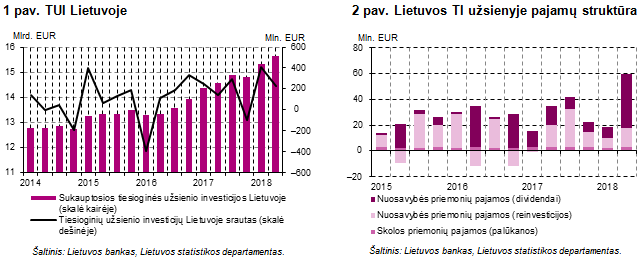 Tiesioginių užsienio investicijų (TUI) srautas Lietuvoje, palyginti su 2017 m. antruoju ketvirčiu, išaugo 58,5 proc. ir sudarė 227,4 mln. EUR. 2 lentelė. Valstybės finansai * Paskutinį metų mėnesį.3 lentelė. Infliacija* Paskutinį metų mėnesį.Vartotojų kainų indeksas (VKI) – santykinis rodiklis, kuriuo išreiškiamas vartojimo prekių ir paslaugų, kurias namų ūkiai perka vartojimo reikmėms, bendras kainų pokytis per tam tikrą laikotarpį. Tai pagrindinis vartotojų kainų infliacijos rodiklis.4 lentelė. Darbo rinka*Nedarbo lygis – nedirbančių asmenų, kurie galėtų ir norėtų dirbti (bedarbių), tačiau neturi tokios galimybės, santykis su visais darbingais asmenimis, išreikštas procentais.Vidutinis darbo užmokestis „į rankas“ per metus padidėjo 9,1 proc. ir trečiąjį ketvirtį siekia 728 eurų. Viešajame sektoriuje jis didesnis – 736,5 Eur, o privačiame sudaro 724 eurų, atskaičius mokesčius. Vyrų vidutinis darbo užmokestis yra didesnis nei moterų, atitinkamai – 773 ir 683 Eur.Tokį spartų augimą daugiausia lėmė vis didėjantis darbuotojų trūkumas, tačiau šiek tiek prisideda ir sprendimai dėl mokesčių, minimaliosios mėnesinės algos (MMA) bei sveikatos apsaugos ir švietimo reformų.Regionai nedaug atsilieka nuo miestų keliant darbo užmokestį. Kadangi regionuose atlyginimai yra mažesni, darbo užmokesčio augimą labiau spartino MMA didinimas. Be to, prisideda ir kiti valdžios sprendimai: be minėtos MMA, kuri mokama tik už nekvalifikuotą darbą, pradėta taikyti socialinio draudimo įmokų apatinė riba. Reikšmingai darbo užmokesčio augimo tendencija šiais metais pasikeitė viešajame sektoriuje. Ilgą laiką didėję lėčiau nei privačiajame sektoriuje, atlyginimai viešajame sektoriuje trečiąjį ketvirtį kilo netgi šiek tiek sparčiau. Tai lėmė valdžios sprendimai reikšmingai pakelti sveikatos apsaugos ir aukštojo mokslo sričių darbuotojų darbo užmokestį – jis pirmąjį pusmetį pakilo atitinkamai 17,4 ir 23,1 proc.Per ketvirtį atlyginimai augo neženkliai – 1 proc. Anot specialistų, tam daugiausia įtakos turėjo sezoniškumas, didesnės darbų apimtys, nuo š.m. gegužės 1 d. padidintas darbo užmokestis sveikatos priežiūros įstaigų darbuotojams, nuo rugsėjo taikoma nauja etatinio mokytojų darbo apmokėjimo tvarka ir kt. Realusis darbo užmokestis (atlyginimas „į rankas“ įvertinus prekių ir paslaugų kainų augimą) šių metų trečiąjį ketvirtį, palyginti su praėjusiais metais, Lietuvoje padidėjo 6,6 proc.Bruto darbo užmokestis – atlyginimas pinigais, apimantis tiesiogiai darbdavio darbuotojui mokamą pagrindinį darbo užmokestį ir papildomą uždarbį, įskaitant darbuotojo mokamas valstybinio socialinio draudimo įmokas ir gyventojų pajamų mokestį. Neįskaitoma materialinė, laikinojo nedarbingumo pašalpa, mokama neatsižvelgiant į finansavimo šaltinį, kompensacija už nepanaudotas kasmetines atostogas, išeitinė išmoka ir pan.Neto darbo užmokestis – atlyginimas pinigais, apimantis tiesiogiai darbdavio darbuotojui mokamą pagrindinį darbo užmokestį ir papildomą uždarbį, atskaičius darbuotojo mokamas valstybinio socialinio draudimo įmokas ir gyventojų pajamų mokestį.Vidutinis darbuotojų skaičius – darbuotojų (fizinių asmenų), neatsižvelgiant į jų darbo laiko trukmę, skaičiaus vidurkis.Nedarbo lygis Vilniuje, Kaune ir Klaipėdoje pernai buvo toks pat kaip praėjusį dešimtmetį ekonomikos bumui pasiekus aukščiausią tašką ir sudarė 3,8 proc. Kitur nedarbo lygis sudarė apie 9 proc. ir buvo dvigubai didesnis nei praėjusio dešimtmečio ekonomikos pakilimo metu. Didesnio nedarbo priežasčių gali būti keletas. Mažesniųjų miestų apskritys ilgą laiką susidūrė su sparčiu darbingo amžiaus gyventojų skaičiaus mažėjimu. Visa tai reiškė ir pirkėjų bei klientų skaičiaus mažėjimą, prislopusį ekonominį aktyvumą ir galiausiai menkesnį naujų darbuotojų poreikį. Kita priežastis – darbo neturinčių gyventojų žinios ir įgūdžiai. Jie ne visada tenkina darbdavių poreikius, pavyzdžiui, nemaža dalis bedarbių kaimo vietovėse yra vyresnio amžiaus, mažiau jų moka anglų kalbą, yra prasčiau įvaldę modernias technologijas ir pan. Mažesniųjų miestų apskritys susiduria ne tik su didele jaunų žmonių emigracija į kitas šalis, bet ir su migracija į didžiuosius miestus.Užimtumo tarnybos duomenimis, 2018 metų lapkričio 1 d. šalyje buvo registruota 137,6 tūkst. bedarbių. Tai sudaro 7,9 proc. visų Lietuvos darbingo amžiaus gyventojų. Nedarbo lygis lapkričio pradžioje Lietuvoje siekė 7,9 proc. Per spalio mėnesį jis sumažėjo 0,4 proc., tačiau tapo 0,5 proc. didesnis nei prieš metus. Maža to, šiemet įregistruota 16,7 proc. daugiau laisvų darbo vietų nei prieš metus.Nedarbo lygis Telšių apskrities savivaldybėse taip pat pakito nežymiai. Didžiausias nedarbo lygis fiksuotas Mažeikių r. savivaldybėje – 10,7 proc. (rugpjūčio 1 d. – 10,9 proc.). Telšių r. savivaldybėje nedarbo lygis 7,3 proc. (rugpjūčio 1 d. – 7,2 proc.), Plungės r. savivaldybėje – 6,8 proc. (rugpjūčio 1 d. – 6,7 proc.), Rietavo savivaldybėje – 7,0 proc. (rugpjūčio 1 d. – 6,8 proc.). Daugiausia darbingo amžiaus moterų bedarbėmis 2018 m. rugsėjo 1 d. registruota Mažeikių rajono savivaldybėje (13,1 proc.). Rietavo savivaldybėje moterų nedarbo lygis siekė 8,2 proc., Plungės rajono savivaldybėje – 7,7 proc., Telšių rajono savivaldybėje – 8,2 proc. Aukščiausias vyrų nedarbas registruotas taip pat Mažeikių rajono savivaldybėje – 8,3 proc. Plungės rajono savivaldybėje šis rodiklis sudarė 5,8 proc., Telšių rajono savivaldybėje – 6,4 proc., Rietavo savivaldybėje – 5,9 proc. Daugiausia jaunesnių kaip 29 m. amžiaus bedarbių registruota Mažeikių rajono savivaldybėje – 6,2 proc., Plungės rajono savivaldybėje – 4,7 proc., Telšių rajono savivaldybėje – 4,0 proc., Rietavo savivaldybėje – 4,2 proc Lietuvai susiduriant su demografijos iššūkiais, kurie lemia darbingo amžiaus gyventojų mažėjimą, įsigaliosiančios investicijas skatinančios ir gyventojų pajamas didinančios mokestinės priemonės turėtų padėti įmonėms prisitaikyti prie mažėjančių darbo jėgos išteklių.2020 m. Lietuvos gyventojų struktūroje prasideda reikšmingi pokyčiai: pradeda augti vyresnių nei 65 m. amžiaus gyventojų (1,3 proc. per metus arba apie 8 tūkst. žmonių) skaičius ir tuo pačiu metu mažėja darbingo amžiaus (15-64 m.) gyventojų (2,3 proc. per metus arba 36,6 tūkst. žmonių). Tai reiškia, kad senstant visuomenei išaugs viešųjų lėšų poreikis pensijoms, sveikatos apsaugai, ilgalaikei sveikatos priežiūrai. Todėl ypatingai svarbu kaupti fiskalinius rezervus, o ypač Sodros ir PSDF biudžetuose.2019 metų valdžios sektorių sudarantys biudžetai  bus rengiami siekiant valdžios sektoriaus 0,6 proc. BVP perviršio ir laikantis Stabilumo programoje, o vėliau ir LR Seimo 2018 metų rudenį nustatytų valstybės ir savivaldybių biudžetų maksimalių išlaidų ribų. Valstybės prioritetas yra sustiprinti vidutinio laikotarpio biudžeto sistemą, įvedant trejų metų biudžeto planavimą pagal trejų metų išlaidų ribas.Turizmas ir rekreacija Plungės rajonas savo išskirtine geografine padėtimi, unikaliu kraštovaizdžiu ir savita etnokultūra patrauklus ir perspektyvus turizmo verslui. Plungės rajono savivaldybėje saugomų teritorijų plotas sudaro 24,5 % visos teritorijos. Rajone yra Salantų regioninio parko dalis (Minijos rezervatas – 200 ha), Buožėnų geomorfologinis – 721 ha, Vilkaičių geomorfologinis – 845 ha, Minijos ichtiologinis – 215,9 ha, Reiskių tyro telmologinis - 4054 ha, Gondingos kraštovaizdžio – 258 ha ir Minijos pralaužos kraštovaizdžio – 543 ha draustiniai, bei Plungės miesto – 45 ha, Šateikių miestelio – 5 ha ir Platelių – 40 ha parkai, kurie drauge su Nacionaliniu parku sudaro 28 626 ha arba 25,7 % rajono teritorijos. Per Plungės rajono savivaldybę teka Minijos upė, kuri yra viena didžiausių ir gražiausių Plungės upių, bei jos intakai Babrungas, Alantas, Sausdravas, Mišupė, Pala. Pagal vandens kokybės rodiklius Minija priskiriama mažai užterštoms upėms, todėl jos vandeniu papildomos Klaipėdos vandenvietės. Į Miniją ir jos intakus plaukia neršti lašišos, šlakiai, žiobriai ir kitos vertingos švarų vandenį mėgstančios žuvys. Plungės rajone iš viso yra 37 ežerų, iš kurių didžiausi yra Platelių, Beržoro, Alsėdžių, Mišės, Remties ir kiti. Gražiausias ir didžiausias yra Platelių ežeras. Jo plotas 1199,6 ha, ilgis 8,4 km, o kranto linijos ilgis apie 30 km. Virš ežero paviršiaus iškyla net 7 salos. Ežero vanduo vienas iš švariausių ir skaidriausių Lietuvoje. Išraiškingas reljefas, gausūs miškų masyvai, vandenys, laukai su krūmais, pievos, pelkės ir kiti kraštovaizdžio elementai sukuria palankias sąlygas gyvūnijos įvairovei. Žemaitijos nacionaliniame parke aprašytos 1 253 augalų rūšys. Iš jų 70 yra įrašytos į Lietuvos raudonąją knygą. Čia auga visoje Europoje saugomos rūšys: mažasis varpenis, dvilapis purvuolis, žvilgančioji riestūnė. Parke rasta ir ledynmečio augalų reliktų: šakotoji ratainytė, kupstinė kūlingė, raistinė viksva, daugiametė blizgė, laplandinis karklas, raktažolė pelenėlė. Augmenijos žinovus stebina žalsvažiedės blandies, paprastosios tuklės, dėmėtosios, gelsvosios ir baltijinės gegūnių, dvilapio purvuolio labai gausios populiacijos. Čia aptikta kol kas vienintelė reali mažojo varpenio augimvietė. Parke užregistruotos 193 paukščių rūšys, iš jų 54 – labai retos (juodasis gandras, vapsvaėdis, rudakaklis kragas, pilkoji meleta, griežlė ir kt.). Iš 49 žinduolių rūšių 13 įrašyta į Lietuvos raudonąją knygą (lūšis, ūdra, baltasis kiškis ir kt.). Parko teritorijoje gyvena net 11 šikšnosparnių rūšių (iš viso Lietuvoje randama 15 rūšių). Dažniausiai aptinkami rudieji ausyliai ir Natuzijaus šikšniukai. Parko vandenyse veisiasi 31 žuvų rūšis, taip pat gyvena ir sykinių šeimos žuvys – seliava ir ežerinis sykas, užsilikę iš poledynmečio laikų. Daugelyje ežerų ir upelių gyvena plačiažnypliai vėžiai.Plungės rajono savivaldybė pasižymi savito grožio kraštovaizdžiu, kuris patrauklus vietos ir užsienio turistams. Tiek saugomose, tiek paprastose teritorijose šiuo metu yra nemažai kaimo turizmo sodybų, kuriose noriai lankosi tiek užsienio, tiek vietiniai turistai. Veikiančiose kaimo turizmo sodybose šeimininkai teikia įvairias aukštos kokybės paslaugas: apgyvendinimo, maitinimo, pramogų. Perspektyvoje yra daug norinčių užsiimti kaimo turizmo verslu, nes tam yra susiklosčiusios palankios gamtinės sąlygos.Plungės rajonas LR teritorijos bendrajame plane pagal arealų patrauklumo kategorijas ir rekreacinės plėtros potencialą yra priskiriamas labai didelio ir didelio potencialo rekreaciniams arealams.Plungės rajone net 18,8 proc. visos teritorijos sudaro saugomos teritorijos. Pagrindinį rekreacinį fondą sudaro Žemaitijos nacionaliniame parke susitelkę ežerai. Labiausiai pritaikyti poilsiui yra Platelių ir Beržoro ežerai, mažiau populiarūs, rekreacijai neparuošti Ilgio, Luokos, Skyplaičių ežerai, Rotinėnų tvenkinys. Plungės rajone yra  per 350 kultūros vertybių. Žemaitijos nacionaliniame parke yra apie 210 kultūros vertybių: 48 – istorinės, 30 – architektūros, 94 – dailės, 34 – archeologinės. Pagal turistinius išteklius Plungės rajonas gerokai lenkia kaimyninę Rietavo sav., Telšių bei Mažeikių rajonus.Vasarą populiariausių ežerų lankomumas yra labai didelis, turistai automobiliais siekia privažiuoti kiek galima arčiau ežero, įvažiuoti kuo giliau į mišką. Tai labai kenkia gamtai, pažeidžiama gamtinė ekosistema. Todėl labai svarbu plėsti šiose rekreacinėse teritorijose trumpalaikio poilsio aikštelių, paplūdimių, stovyklaviečių, automobilių stovėjimo aikštelių infrastruktūrą.Daugiausiai lankytojų sulaukiama pačių lietuvių. 2018 m. bendras Turizmo informacijos centro lankytojų skaičius –  6 596, palyginti su 2017 m. statistiniais duomenimis, lankytojų skaičius išaugo 1 708, nors po rekonstrukcijos centras atsidarė tik birželį. Daugiausia lankytojų buvo vasaros sezonu – birželio, liepos ir rugpjūčio mėnesiais. Taip pat nemažai lankytojų sulaukta ir rugsėjo mėnesį. Daugiausia sulaukta latvių, vokiečių, lenkų bei lankytojų iš Estijos.Bendrai 2017 m. Plungės rajone užfiksuota 246 695 lankytojai. Daugiausiai lankytojų sulaukiama Žemaitijos nacionaliniame parke, ten  iš viso užfiksuota 169 056  lankytojai (iš jų 32 000 Žemaičių Kalvarijos atlaidų dalyviai). Šaltojo karo ekspozicijoje – 38 528 lankytojai, Žemaitijos nacionalinio parko ir Užgavėnių ekspozicijose – 19 512 lankytojai. Žemaičių dailės muziejuje užfiksuota 50 093 lankytojai, Žemaitės memorialiniame muziejuje – 6600. Viešojoje bibliotekoje  laikrodinėje šiais metais apsilankė labai daug lankytojų - 14 347 (ekskursijos po „Išmanųjį parką“, pavieniai lankytojai, užsukantys į laikrodinę-oranžeriją). Apgyvendinimo paslaugų teikėjai. Vienas iš svarbiausių rodiklių, rodančių rajono turizmo infrastruktūros būklę - apgyvendinimo sektoriaus plėtra. Remiantis Lietuvos Respublikos turizmo įstatymu, apgyvendinimo paslauga – savarankiška, už užmokestį atliekama ekonominė veikla, kuria sudaromos sąlygos tenkinti nakvynės ir higienos poreikius. Plungės rajone priskaičiuojama apie 52 kaimo turizmo sodybas, 2 apartamentų kompleksus ir 8  svečių (poilsio) namus. 6 lentelė. Pagrindiniai apgyvendinimo paslaugų teikėjai Plungės rajoneDuomenų šaltinis: Plungės turizmo informacijos centro pateikti duomenysPlungės rajone populiarios ir kaimo turizmo paslaugos. Dauguma kaimo turizmo sodybų yra Žemaitijos nacionalinio parko teritorijoje, prie Platelių ežeryno. Bendradarbiaujant Valstybinei saugomų teritorijų tarnybai prie Lietuvos Respublikos aplinkos ministerijos, valstybinių parkų, biosferos rezervato ir valstybinių gamtinių rezervatų direkcijoms ir nevyriausybinei aplinkosauginei organizacijai „Baltijos aplinkos forumas“, sukurtas Lietuvos saugomos teritorijos produkto ženklas, kaip viena iš darnaus turizmo skatinimo priemonių. Jis skirtas vietos produktų gamintojams, amatininkams, turizmo paslaugų teikėjams ir kitiems vietos gyventojams, savo veikla prisidedantiems prie darnaus turizmo plėtros Lietuvos saugomose teritorijose. Šiame projekte dalyvavo Žemaitijos nacionalinio parko direkcija, kuriai taip pat sukurtas produkto ženklas. Nuo 2013 metų Žemaitijos nacionalinio parko direkcija kaimo turizmo sodyboms ir kitiems turizmo paslaugų teikėjams pradėjo teikti Žemaitijos nacionalinio parko produkto ženklus. Šis ženklas skirtas vietos produktų gamintojams, amatininkams, turizmo paslaugų teikėjams ir kitiems vietos gyventojams, savo veikla prisidedantiems prie darnaus turizmo plėtros Lietuvos saugomose teritorijose, taip pat keliaujantiems atrasti, o vietos žmonėms populiarinti savo bendruomenių projektus ir paslaugas, kurios atitinka pagrindines darnaus vystymosi vertybes. 2018 metais 26 kaimo turizmo sodybos turėjo Žemaitijos nacionalinio parko produkto ženklą.Žemaitijos nacionalinio parko teritorijoje yra 16 turistinių stovyklų  (stovyklaviečių). Kaip nurodoma Lietuvos Respublikos turizmo įstatyme, turistinės stovyklos paslaugos gali būti teikiamos turistinėje stovyklavietėje (turistinė stovyklavietė – specialiai įrengta teritorija, kurioje aikštelės nuomojamos turistams nakvoti palapinėse, kemperiuose ar kilnojamuosiuose nameliuose), kurioje yra maisto ruošimo, higienos poreikių tenkinimo, atliekų surinkimo ir kita trumpalaikiam poilsiui organizuoti reikalinga įranga.Plungės rajone pagrindinė apgyvendinimo infrastruktūros koncentracija yra Žemaitijos nacionalinio parko teritorijoje. Pagrindinė to priežastis yra tai, kad čia yra labai poilsiautojus traukiantis didžiausias ir giliausias Žemaitijos Platelių ežeras.Remiantis Lietuvos Respublikos turizmo įstatymu, viena iš turizmo paslaugų rūšių yra kelionių organizavimo paslaugos. Kelionių organizavimo paslauga – savarankiška, už užmokestį atliekama ekonominė veikla, apimanti turistinių kelionių rengimą, reklamą ir (ar) jų pardavimą tiesiogiai arba per kelionių agentūras ar kelionių agentus.Plungės rajone kelionių organizavimo paslaugas teikia 1 įmonė - „Ladonas“, UAB (J. Biliūno g. 1, Plungė).  7 lentelė. Labai didelį ir didelį panaudojimo turizmo plėtroje potencialą turintys objektaiDuomenų šaltinis: Plungės rajono turizmo plėtros galimybių studijaKelių infrastruktūraPlungės rajono susisiekimo sistemą sudaro valstybinės reikšmės ir vietinių automobilių kelių tinklas. Rajono automobilių kelių tinklo karkasą formuoja magistralinis kelias Al/E272 Šiauliai–Palanga (32,430 km), 3 krašto keliai: 164 Mažeikiai–Plungė–Tauragė (39,682 km), 166 Plungė–Vėžaičiai (22,370 km), 169 Skuodas–Plungė (14,780 km) ir 35 rajoniniai keliai (262,210 km). Šiuos kelius prižiūri Lietuvos automobilių kelių direkcija prie Susisiekimo ministerijos. Magistralinis ir visi krašto keliai su asfaltbetonio danga. Plungės rajono savivaldybės kelių infrastruktūros tinklas bendrąja prasme yra pakankamai gerai išplėtotas. Vietinės reikšmės kelių ilgis, tenkantis 1000-ui ha savivaldybės teritorijos, yra 7 proc. didesnis, nei Lietuvos Respublikos vidurkis, bei tik 3 proc. mažesnis nei Telšių apskrities. Kita vertus, kelių su patobulinta danga ilgis Plungės rajone žymiai mažesnis nei Lietuvoje ar Telšių apskrityje (atitinkamai po 31 proc.).  2018 m. sausio 1 d. duomenimis, Plungės rajono savivaldybės vietinių kelių ir gatvių tinklo ilgis – 1 576,3 km, kurį sudaro: su asfaltbetonio danga – 131,4 km, su žvyro danga – 688,8 km, gruntiniai keliai – 756,1 km.  2007 m. Plungės rajono savivaldybės užsakymu buvo atlikta Plungės rajono savivaldybės planuojamų 2007-2013 m. rekonstruoti vietinės reikšmės transporto infrastruktūros objektų galimybių studija ir parengta 2007-2013 metų Plungės rajono gatvių ir kelių tinklo plėtros ir priežiūros programa. Šioje programoje pagal atskiras seniūnijas (išskirti 3 prioritetiniai lygiai: P1, P2, P3) išvardytos rekonstruotinos gatvės (keliai), nurodant jų ilgį metrais ir planuojamus rekonstrukcijos kaštus. Plungės rajono savivaldybės taryba 2017 m. liepos 27 d. sprendimu Nr.T1-188 patikslino 2007 m. rugsėjo 20 d. sprendimą „Dėl 2007-2013 metų Plungės rajono gatvių ir kelių tinklo dalies plėtros ir priežiūros programos patvirtinimo“ papildydama prioritetų sąrašą. 2014-2020 metų Plungės rajono gatvių ir kelių tinklo dalies plėtros ir priežiūros programos plėtros sąraše išvardytos rekonstruotinos gatvės (keliai), nurodant jų ilgį metrais ir planuojamus rekonstrukcijos kaštus. Iš viso suplanuota rekonstruoti 107,18 km gatvių (kelių) už 3 8741,36 tūkst. Eur sumą (miesto seniūnijoje: P1 – 6 555,49 tūkst. Eur, P2-1 228,38 tūkst. Eur, P3-  814,40 tūkst. Eur; P- 1 431,16 tūkst. Eur; E (einamiesiems darbams) – 2 503,63 tūkst. Eur; kaimo seniūnijose: P1 – 6 846,73 tūkst. Eur, P2 – 9 702,04 tūkst. Eur, P3- 5 843,42 tūkst. Eur, P- 1 821,83 tūkst. Eur).Įgyvendinant šią programą, dalis miesto gatvių jau sutvarkyta.2018 metais įgyvendinti projektai: ,,Valstybinės reikšmės krašto kelio Nr. 166 Plungė -Vėžaičiai ruožo nuo 0,066 km iki 3,10 km rekonstravimas, įrengiant žiedinę sankryžą, pėsčiųjų ir dviračių takus bei jungiamuosius kelius”; pradėtas įgyvendinti  „Plungės miesto Telšių, Laisvės, Rietavo ir Minijos gatvių atkarpų techninių parametrų gerinimo ir eismo saugaus priemonių diegimas”. 2018 m. įvykdyti pirkimai, pradėti bei jau užbaigti darbai žemiau išvardytuose objektuoseBabrungo gatvės rekonstrukcija su pėsčiųjų-dviračių taku ir lietaus vandens nuvedimu ir apšvietimu. Rekonstruojama 1 726 m ilgio ir 6 m pločio gatvė su pėsčiųjų-dviračių taku ir lietaus vandens nuvedimu (paruošiamieji darbai, pagrindų įrengimas, vandens nuvedimo įrengimas, 6 cm storio viršutinio dangos sluoksnio įrengimas, nuovažų įrengimas, pėsčiųjų tako su betono trinkelių 6 cm storio danga įrengimas, saugaus eismo priemonių įrengimas, apšvietimas). Darbai toliau bus vykdomi 2019 metais.„Plungės miesto Telšių, Laisvės, Rietavo ir Minijos gatvių atkarpų techninių parametrų gerinimas ir eismo saugos priemonių diegimas“ įvykdytas viešas pirkimas rangovui parinkti darbams atlikti. Darbų aprašymas:Plungės miesto Telšių, Laisvės, Rietavo ir Minijos gatvių darbo projektų parengimas.Darbai:Telšių gatvės rekonstrukcija:I etapas: rekonstruojama gatvės dalis nuo centrinės miesto dalies iki sankryžos su Laisvės – Vandentiekio gatvėmis, įrengiami gatvės pagrindai, asfaltas, pėsčiųjų ir dviračių takai, apšvietimas, saugaus eismo priemonės, mažoji architektūra. II etapas: įrengiama žiedinė sankryža su Laisvės – Vandentiekio gatvėmis.Laisvės gatvės rekonstrukcija:II etapas: nuo Rietavo žiedinės sankryžos iki Telšių gatvės žiedinės sankryžos įrengiami gatvės pagrindai, asfaltas, pėsčiųjų ir dviračių takai, apšvietimas, saugaus eismo priemonės, mažoji architektūra. Rietavo gatvės rekonstrukcija:I etapas: nuo centrinės miesto dalies iki žiedinės sankryžos su Laisvės gatve, įrengiami gatvės pagrindai, asfaltas, pėsčiųjų ir dviračių takai, apšvietimas, saugaus eismo priemonės, mažoji architektūra. II etapas: įrengiama žiedinė sankryža su Laisvės gatve.Minijos gatvės rekonstrukcija: įrengiami gatvės pagrindai, asfaltas, pėsčiųjų ir dviračių takai, apšvietimas, saugaus eismo priemonės, mažoji architektūra. Lėšų šaltinis: 2014–2020 metų Europos Sąjungos fondų Investicijų veiksmų programos 6 prioriteto „Darnaus transporto ir pagrindinių tinklų infrastruktūros plėtra“ 06.2.1.- TID–R-511 priemonė „Vietinių kelių vystymas“, valstybės biudžeto ir Savivaldybės biudžeto lėšos. 2018 metais parengtas Rietavo gatvės II etapo darbo projektas, pradėti Rietavo ir Laisvės gatvėse sankryžos įrengimas. Planuojama darbus tęsti 2019 metais.Parengtas Plungės miesto Lankos gatvės rekonstrukcijos projektas. Atliktas saugaus eismo auditas. Darbus planuojama pradėti 2019 metais. Parengtas Stalgėnų seniūnijos, Milašaičių kaimo, A. Plechavičiaus gatvės rekonstrukcijos projektas, atlikta bendroji ekspertizė, saugaus eismo auditas.Parengtas Nausodžio seniūnijos Stonaičių kaimo Tuopų gatvėje esančios pralaidos rekonstrukcijos projektas, atlikta bendroji ekspertizė.Atliktas vietinės reikšmės kelio Nr. PL1211 (Žemaitės gatvės Šateikių seniūnijoje,  ruožo nuo sankryžos su Kadaičių gatve iki Bukantės muziejaus) paprastasis remontas. Remontuojamo kelio atkarpa - 950 m, plotis – 5 m. Paklotas 10 cm storio skaldos pagrindo sluoksnis, 15 cm storio žvyro sluoksnis, kelio griovio atstatymas, suremontuotos bei išvalytos pralaidos. Darbai baigti.Suremontuota Karkluojos gatvės, Karklėnų kaime 300 m. ilgio atkarpa. Paklotas 15 cm žvyro pagrindo sluoksnis, 10 cm storio skaldos sluoksnis, sutvarkyti kelkraščiai, paklotas 6 cm storio asfalto dangos sluoksnis. Darbai baigti. Valstybinės reikšmės krašto kelio Nr. 166 Plungė–Vėžaičiai ruožo nuo 0,066 iki 3,10 km rekonstravimas, įrengiant žiedinę sankryžą, pėsčiųjų ir dviračių takus bei jungiamuosius kelius. Per 2017 ir 2018 metus tako atkarpoje nuo 0,066 km iki 0,8 km įrengtas asfaltas (734 m), jungiamajame kelyje įrengti pagrindai ir paklotas asfaltas (330 m); tako atkarpoje nuo 1,14 km iki 2,63 km įrengti pagrindai, paklotas asfaltas (1490 m); tako atkarpoje nuo 2,63 km iki 3,078 km (dešinėje kelio pusėje) paklotos trinkelės (448 m), (kairėje kelio pusėje) paklotas asfaltas (448 m.), įrengtas apšvietimas. Darbai baigti.Žemės ūkis ir kaimo plėtra Plungės rajono žemės ūkio sektoriui būdingos tipiškos šalies žemės ūkio problemos – maži nespecializuoti ir neperspektyvūs ūkiai, daug senyvo amžiaus ūkininkaujančių asmenų. Pagrindinė žemės ūkio gamybos problema – neefektyvus turimo gamybinio potencialo panaudojimas. Tai lemia ne tik sudėtingos rinkos sąlygos ir nepakankama žemdirbių adaptacija prie jų, bet ir turimo potencialo neatitiktis šiuolaikinės gamybos sąlygoms, apyvartinių lėšų trūkumas, žemės ūkio subjektų nepakankamas aktyvumas ir organizuotumas, verslumo ir vadybinių gebėjimų trūkumas, patirties stoka. Plungės rajono savivaldybės teritorijoje vyrauja prasti  dirvožemiai, kalvotas reljefas, laukai maži, - tai apsunkina ūkininkavimo sąlygas. Rajone dauguma ūkininkų užsiima tradicinėmis žemės ūkio šakomis, t. y. augalininkyste ir gyvulininkyste.2019 m sausio 1 d. Plungės rajone buvo įregistruoti 2 751 ūkininkų ūkiai.2018 m. paraiškas deklaruoti žemės ūkio naudmenas ir pasėlius pateikė 2 944 savivaldybės ūkininkai, kurie deklaravo 50 025 ha. Iš jų:•	48 516 ha žemės ūkio naudmenos, už kurias mokamos tiesioginės išmokos, •	75 ha, už kuriuos išmokos nemokamos  (tai smulkūs (iki 10 arų ) ar natūraliai apaugę, užmirkę ploteliai),•	137 ha paramai gauti tinkami plotai, kurie einamaisiais metais neatitiko išmokoms skirtų reikalavimų,•	1297 ha remiami pagal kitas paramos programas, iš jų pagrindinė - išmokos už miškus, melioracijos griovius.ES remiami augalai sudaro 30 proc. deklaruoto ploto, arba 14 666 ha, o pievos, ganyklos sudaro 65 proc. deklaruoto ploto, arba 31 497 ha. Kiti žemės ūkio augalai sudaro 5 proc. deklaruoto ploto,  arba 2 353 ha. Visos paraiškos deklaruoti pasėlius ir žemės ūkio naudmenas buvo teikiamos elektroniniu būdu. Įbraižyti 26 652 deklaruojami laukai, kurie daugiausia  maži ir sudėtingos konfigūracijos.Rajone sertifikuoti 44  ekologiniai ūkiai,  sertifikuotas plotas –  apie 2 772 ha žemės ūkio naudmenų.Viena pagrindinių sąlygų žemės ūkio paramai gauti - žemės ūkio ir kaimo valdos įregistravimas ir registracijos duomenų atnaujinimas Lietuvos Respublikos žemės ūkio ir kaimo verslo registre. Šiuo metu registre  įregistruota 3 520 žemės ūkio  valdų.Gyvulininkystės sektorius rajone yra svarbi ir prioritetinė žemės ūkio sritis. Šio sektoriaus plėtrai rajone yra palankios gamtinės sąlygos, susiformavusios gyvulių auginimo tradicijos, sukaupta patirtis. Plungės rajono savivaldybėje yra paplitusios šios tradicinės gyvulininkystės šakos: pieninė galvijininkystė, mėsinė galvijininkystė, kiaulininkystė, paukštininkystė, arklininkystė, avininkystė, ožkininkystė, triušininkystė ir bitininkystė. Dėl mažų pieno supirkimo kainų žymiai sumažėjo melžiamų karvių skaičius. Metų pabaigoje rajone buvo laikoma tik 7 727 karvių arba 123 vnt. mažiau negu praėjusiais metais.  Daugiausia karvių sumažėjo smulkiuose, 1-5 laikančių karves, ūkiuose. Smulkiųjų ūkininkų pasitraukimo pagrindinės priežastys - žema pieno supirkimo kaina.Pieno gamintojų, parduodančių pieną - 499 vnt. Per 2018 metus parduota 38 126 tonos natūralaus riebumo pieno. Per metus iš pieno gamybos  pasitraukė 50 pieno gamintojų.Bendras galvijų skaičius rajone yra 23 913 vnt., o palyginti su praėjusiais metais, sumažėjo 372vnt. Mėsinių galvijų skaičius rajone yra 8 506 vnt., o palyginti su praėjusiais metais yra padidėjimas 420 vnt.SOCIALINIAI VEIKSNIAIStatistikos departamento duomenimis 2017 metų pradžioje Plungės rajono savivaldybėje gyveno 34 737 gyventojai. Pastaraisiais metais gyventojų skaičius dėl sumažėjusio gimstamumo ir emigracijos nuolat mažėja. Rajone 2014 metais, lyginant su 2017 metais, gyventojų sumažėjo  apie 4,8 proc. (nuo 36 498 iki 34 737). 2018 metais Plungės rajono savivaldybės administracijos Civilinės metrikacijos skyriuje įregistruoti 409 gimimai (203 berniukai ir 206 mergaitės), 95 iš jų - užsienio valstybėse gimę Lietuvos Respublikos piliečių kūdikiai, 9 kūdikiai, kai vaiko motina nėra įregistravusi santuokos su vaiko tėvu ir tėvystė nepripažinta. Įregistruoti 104 tėvystės pripažinimo faktai, 10 dvynukų porų. Jauniausia mama - 16 metų, jauniausias tėvas – 18 metų.Įregistruoti 465 mirimai. 8 Plungės rajono piliečiai mirė užsienio valstybėse.2018 metais gimimų ir mirimų Plungės rajono savivaldybės seniūnijose Civilinės metrikacijos skyriuje įregistruota:8 lentelė. Įregistruoti 2018 m. gimimai ir mirimai:2018 metais įregistruotos 292 santuokos (iš jų 133 santuokos buvo įregistruotos bažnyčioje, kurios įstatymo numatyta tvarka įtrauktos į apskaitą). Su užsienio valstybės piliečiais įregistruotos 7 santuokos, 21 poros plungiškių santuokas įregistravo užsienio valstybėse. 30 santuokų buvo įregistruotos kitose jaunavedžių pasirinktose vietose.Įregistruota 119 ištuokų. 8 plungiškių ištuokos įregistruotos užsienio valstybėse, kurios įstatymo numatyta tvarka įtrauktos į apskaitą Civilinės metrikacijos skyriuje.2017 m. iš Plungės rajono savivaldybės emigravo 725 nuolatiniai gyventojai, imigravo 176 žmonės. Tarptautinė migracija paskutiniaisiais  metais išlieka neigiama  emigravo daugiau negu imigravo.ŠvietimasKiekviena savivaldybė švietimo srityje siekia kurti visiems prieinamą, efektyviai veikiančią ikimokyklinio, bendrojo ir neformaliojo ugdymo sistemą. Švietimas turi padėti asmeniui įgyti profesinę kvalifikaciją, atitinkančią šiuolaikinį technologijų, kultūros bei asmeninių gebėjimų lygį, ir sudaryti sąlygas mokytis visą gyvenimą – nuolat tenkinti pažinimo poreikius, siekti naujų kompetencijų ir kvalifikacijų, reikalingų jo profesinei karjerai ir gyvenimo įprasminimui.Plungės rajono savivaldybei pavaldžios 26 įstaigos teikiančios ugdymo paslaugas: 5 gimnazijos, 1 paslaugų ir švietimo pagalbos centras, 3 pagrindinės mokyklos, 2 progimnazijos, 1 specialiojo ugdymo centras, 7 lopšeliai – darželiai, 1 universalus daugiafunkcis centras, 2 daugiafunkciai centrai, 1 mokykla – darželis, 1 pradinė mokykla ir 2 meno mokyklos. Pedagoginės psichologinės tarnybos veikla vykdoma Plungės paslaugų ir švietimo pagalbos centre.Bendrojo ugdymo mokyklose mokosi 3957 mokiniai, pagal ikimokyklinio ir priešmokyklinio ugdymo programas ugdomi 1447 vaikai, formalųjį švietimą papildančiose įstaigose mokosi 1245 mokinių.Rajono ugdymo įstaigų veiklą koordinuoja Plungės rajono savivaldybės administracijos Švietimo, kultūros ir sporto skyrius.9 lentelė. Plungės rajono bendrojo ugdymo mokyklų ir mokinių skaičiaus kitimas 2015-2018 m. Mokyklų tinklo optimizavimas sudaro galimybę mažinti „tuščių“ mokymosi vietų, todėl kartu mažėja ir vieno mokinio išlaikymo išlaidos. Optimizavus mokyklų tinklą, sutaupoma lėšų, kurias racionaliai naudojant būtų galima pagerinti mokyklų aprūpinimą mokymo priemonėmis, vadovėliais, kompiuteriais, atnaujinti mokymosi aplinką, tobulinti mokytojų kvalifikaciją, steigti naujus specialistų etatus. Bendrojo ugdymo mokyklų tinklo optimalumą puikiai atspindi rodiklis, rodantis, kiek lėšų yra skiriama išlaikyti vienam mokiniui			 Plungės rajono mokyklose finansavimas, tenkantis vienam mokiniui iš valstybės tikslinės dotacijos (mokinio krepšelio) ir Savivaldybės biudžeto, yra daugmaž tolygus, tik iš bendro konteksto išsiskiria kaimo vietovių mokyklos – ten vieno mokinio išlaikymas yra brangesnis (žr. 10 lentelę).Iš 10 lentelės pateiktų duomenų matyti, kad kai kuriose Plungės rajono kaimo vietovėse veikiančiose mokyklose vieno mokinio išlaikymo kaštai kone dvigubai viršija Plungės miesto mokyklų rodiklius. Tačiau, siekiant mokyklų tinklo optimalumo, svarbu nepamiršti ir kito faktoriaus – mokyklos atokesnėse kaimo vietovėse yra tarsi kultūros židiniai, todėl kartais verta turėti didesnes išlaidas, bet išsaugoti kaimo mokyklas. Plungės specialiojo ugdymo centras yra finansuojamas ne iš Savivaldybės biudžeto lėšų – jis gauna tiesioginę  valstybės biudžeto dotaciją.Kaimiškose vietovėse gyvenančių mokinių pavėžėjimu iki artimiausios bendrojo ugdymo mokyklos rūpinasi Savivaldybė. Iš 11 lentelėje pateiktų duomenų matyti, kad daugiausia mokinių į mokyklas patenka maršrutiniu transportu. Visos savivaldybės kaimo bendrojo ugdymo mokyklos apsirūpinusios geltonaisiais autobusais, kuriais pavežama apie 25 proc. mokinių.    11 lentelė. Plungės rajono bendrojo ugdymo mokyklų mokinių vežiojimas į mokyklas 2012-2019 m.Duomenų šaltinis: Plungės rajono savivaldybės administracijaUgdymo kokybė. Švietimo sistemos gebėjimą padėti vaikams ir jaunuoliams pasirengti ateityje gyventi prisitaikant prie sparčios socialinės, ekonominės ir kultūrinės kaitos lemia mokytojų pajėgumas suvokti visuomenės poreikius ir su išsilavinimu siejamus lūkesčius. Todėl viena svarbiausių švietimo kokybės sąlygų yra mokytojų dalykinė ir profesinė kompetencija. Plungės rajono mokyklose dirba dalyko specialistai, turintys pedagoginį išsilavinimą, o tai iš esmės užtikrina švietimo paslaugų kokybę. Antri mokslo metai iš eilės mokytojų su aukštuoju išsilavinimu procentas nekinta (žr. 12 lentelę).12 lentelė. Plungės rajono bendrojo ugdymo mokyklų mokytojų išsilavinimas, 2011-2018 m.  Duomenų šaltinis: Plungės rajono savivaldybės administracijaKiti rodikliai, rodantys ugdymo kokybę, yra susiję su mokinių pasiekimais. Vertinama, kiek mokinių, pradėjusių mokytis pagal tam tikrą bendrojo ugdymo pakopą, ją baigė. Palyginus Plungės rajono bendrojo ugdymo mokyklose besimokiusių mokinių rezultatus 2010 m. ir 2018 m., procentas įgijusių pagrindinį išsilavinimą išlieka stabilus ir net kiek padidėjo, o vidurinį išsilavinimą įgijusiųjų mokinių skaičius šiek tiek sumažėjo (žr. 13 lentelę). Paliktų kartoti kursą mokinių procentas per paskutiniuosius mokslo metus sumažėjo.13 lentelė. Pagrindinio, vidurinio išsilavinimo įgijimas, kurso kartojimas Plungės rajono savivaldybės bendrojo ugdymo mokyklose 2010-2018 m.Duomenų šaltinis: Plungės rajono savivaldybės administracijaUgdymo kokybę rajono mokyklose rodo valstybinių brandos egzaminų rezultatai. Palyginus Plungės rajono savivaldybės mokinių, laikiusių valstybinius brandos egzaminus 2012 – 2018 m. laikotarpiu, rezultatus (vertinta, koks procentas mokinių, pasirinkusių laikyti tam tikro dalyko egzaminą, jį išlaikė) su šalies mokinių rezultatų vidurkiais, pastebėta, kad iš daugumos dalykų Plungės rajono savivaldybės mokyklų mokinių rezultatai prilygsta šalies vidurkiui arba yra geresni (žr. 14 lentelę).14 lentelė. Plungės rajono savivaldybės bendrojo ugdymo mokyklų mokinių išlaikytų valstybinių brandos egzaminų dalis procentais 2012 – 2018 m.                                       Duomenų šaltinis: Plungės rajono savivaldybės administracijaNeformalusis vaikų švietimasNeformaliojo vaikų švietimo paskirtis – tenkinti mokinių pažinimo, ugdymosi ir saviraiškos poreikius, padėti jiems tapti aktyviais visuomenės nariais. Formalųjį švietimą papildančio ugdymo paskirtis – pagal ilgalaikes programas sistemiškai plėsti tam tikros srities žinias, stiprinti gebėjimus ir įgūdžius ir suteikti asmeniui papildomas dalykines kompetencijas.Plungės rajone 2018 m. veikė dvi formalųjį švietimą papildančios įstaigos: Plungės Mykolo Oginskio meno mokykla, Plungės r. Platelių meno mokykla. Neformaliojo vaikų ugdymo programos vykdomos ir Plungės sporto ir rekreacijos centre, Plungės kultūros centre. Plungės Mykolo Oginskio meno mokykloje ugdoma 585 mokinys. Suburtas profesionalus ir kūrybingas aukštos kvalifikacijos pedagogų kolektyvas. Mokykloje veikia muzikos, dailės ir choreografijos skyriai. Plungės r. Platelių meno mokykloje ugdomi 219  mokiniai. Veikia muzikos, dailės, choreografijos skyriai. Įsteigti Platelių meno mokyklos filialai Alsėdžiuose, Žemaičių Kalvarijoje, Kuliuose, Šateikiuose. Neformaliojo švietimo įstaigas  mokiniai renkasi pagal poreikius ir galimybes. Mokiniai renkasi arčiausiai gyvenamosios vietos esančias įstaigas, todėl neformaliojo vaikų švietimo programų teikėjai jau noriai vykdo programas ir plečia veiklą kaimiškose vietovėse.2018 m. Plungės rajone veikė 19 neformaliojo vaikų švietimo programų teikėjų, kurie vykdė 36 neformaliojo vaikų  švietimo programas. Šių programų veiklose dalyvavo 1 459 mokiniai. Mokiniai galėjo ugdytis choreografinės krypties (lietuvių liaudies tautinių šokių, baleto, lotynų ir šiuolaikinių šokių), sporto (plaukimas, kovinė savigyna, karate, Tag Regbis, krepšinis), muzikinės (dainavimas, orkestras, pučiamieji instrumentai, ansambliavimas), dailės (meninė medžio drožyba, kompiuterinės grafikos), pilietiškumo, technologijų, teatro, robotikos, fotografijos ir socialinių įgūdžių formavimo programų kryptyse.      Sportinė veiklaPlungės rajone veikia 1 sporto ir rekreacijos centras. Centre nuolat treniruojasi apie 500 vaikų ir jaunimo; sporto klubuose – apie 1200 gyventojų (apie  400 iš jų – SRC auklėtiniai). Rajone aktyvią veiklą vykdo 32 sporto klubai:         2018 m.	Komandinių sporto žaidimų:VšĮ vaikų futbolo klubas „Žiogeliai“;Krepšinio klubas „Žemaitukai“;Sporto klubas „Makabi“;Vaikų ir jaunimo krepšinio klubas „Viesulas”;Vaikų ir jaunimo klubas „Dorbė“;Lietuviško ritinio klubas „Plateliai“;VšĮ „Ledo ritulio klubas“;Ledo ritulio komanda „Plungės vanagai“;Sporto klubas „Voras“;      VšĮ „Plungės futbolas“ ;VšĮ „Plungės olimpiečiai“.2. Individualių ir dvikovinių sporto šakų:Klubas „Plungės dziudo”;Visuomeninis šachmatų klubas „Bokštas”;Stalo teniso klubas „Žemaite”;Plungės rajono jėgos sporto klubas „Plungės meška”;Platelių jachtklubas „Žalgiris“;Plungės baidarių ir kanojų irklavimo klubas;Plungės baidarių ir kanojų orientavimosi sporto klubas „Versmė”;  Klaipėdos karate kiokušin klubas „Shodan“.                 3. Sveikatingumo sporto klubai:     Plungės rajono invalidų sporto klubas „Atgaiva”;Sporto klubas „Florijonas”;Asociacija „Kalvynas” (Žemaičių Kalvarija);Teniso mėgėjų klubas;VšĮ „Plungės tenisas“;R. Šilenskienės sporto centras;Sporto klubas „Era“;Sporto ir laisvalaikio centras „Mona“;SPA ir sporto klubas „Eola”;VšĮ „Baudėjas; Asociacija futbolo klubas „Redlipas“4. Techninių sporto šakų:            1) Motokroso klubas „Žemaitija“;2) Automobilių klubas „Tornada“.     Pagrindiniai rajono sporto rodikliai 15 lentelėje. Iš duomenų matyti, kad nagrinėjamu laikotarpiu daugėjo sportuojančių sporto klubuose skaičius ir dalyvių skaičius sporto renginiuose.    15 lentelė. Plungės rajono sporto rodikliai 2003-2018 m.2018 metais iš Sporto plėtros programos finansuoti 59 sporto projektai, iš kurių 6 Plungės sporto ir  rekreacijos centrui, 42 sporto klubams ir 11 kaimo seniūnijoms ir bendruomenėms.  Plungės rajone yra daug sporto bazių, bet daugumos jų būklė prasta, irklavimo sporto bazės būklė avarinė, todėl ateityje reikėtų jas atnaujinti ir pritaikyti sportinei veiklai. 2018 metais atnaujinti du masinio naudojimo sporto aikštynai gyvenamuosiuose mikrorajonuose ir du miesteliuose. Dirbtinės dangos futbolo aikštėje pastatyti persirengimo kambariai. Dauguma masinio naudojimo sporto infrastruktūros objektų yra įrengta Plungės mieste. Didžiausios rajono sporto bazės apibūdinamos 16 lentelėje.  16 lentelė. Plungės rajono sporto bazės KultūraPlungės miestas ir rajonas yra unikalus ir savitas Lietuvos kraštas, garsėjantis savo išskirtine istorija, išsaugotu materialiuoju ir nematerialiuoju paveldu, reikšmingais kultūros įvykiais, o svarbiausia – darbščiais bei kūrybingais žmonėmis. Plungės savitumą lemia tai, kad plungiškiai moka branginti ir didžiuotis savo praeitimi ir realiai suvokia nūdieną bei turi aiškią ateities viziją. Kaip nė vienas kitas, Plungės rajonas žymus savo literatūrinio ir sakralinio meno palikimu. Čia ryški Žemaitės, V. Mačernio, S. Čiurlionienės - Kymantaitės, Šatrijos Raganos ir kitų literatūros klasikų dvasia, kurstanti šiandieninių jaunųjų kūrėjų kūrybines ambicijas. Plungės rajonas išskirtinis ir savo unikaliomis XVIII a. medinėmis baroko bažnyčiomis Alsėdžiuose, Gintališkėje, Gegrėnuose, Beržote ir Plateliuose. Tik Plungės rajone yra net du Kristaus kančios keliai Žemaičių Kalvarijoje ir Beržore, o Didieji Žemaičių Kalvarijos atlaidai, sutraukiantys dvasios atgaivos ieškančius iš viso pasaulio, tapo antrąja tikinčiųjų Jeruzale .Palaikomi garbingos praeities istorijos dvasios ir didžiuodamiesi netgi šiandieną visą Lietuvą stebinančiu kunigaikščio M. Oginskio dvaro ansambliu, plungiškiai tęsia senąsias kultūrines tradicijas ir kuria naujas menines raiškas. Ištisus metus čia vyksta prasmingi istoriniai, sakraliniai, meniniai, literatūriniai ir naujovių paieškos projektai. Plungė jau senokai išsiskiria iš Lietuvos kultūrinio konteksto, puoselėdama savo pučiamųjų muzikos, teatro, chorinio meno, sceninio šokio, etninės kultūros bei klasikinio meno sklaidos projektų kūrimu. Todėl nenuostabu, kad būtent Plungėje savo muzikinę karjerą pradėjo įžymieji muzikai Stasys ir Juozas Domarkai, dainininkė Giedrė Kaukaitė, saksofonininkai Petras Vyšniauskas ir Danielius Praspaliauskis, kompozitorius Andrius Kulikauskas bei daugybė kitų iškilių Lietuvos menininkų.Plungės miestas ir rajonas yra unikalus ir savitas Lietuvos kraštas, garsėjantis savo išskirtine istorija, išsaugotu materialiuoju ir nematerialiuoju paveldu, reikšmingais kultūros įvykiais, o svarbiausia – darbščiais bei kūrybingais žmonėmis. Plungės savitumą lemia tai, kad plungiškiai moka branginti ir didžiuotis savo praeitimi ir realiai suvokia nūdieną bei turi aiškią ateities viziją. Kaip nė vienas kitas, Plungės rajonas žymus savo literatūrinio ir sakralinio meno palikimu. Čia ryški Žemaitės, V. Mačernio, S. Čiurlionienės - Kymantaitės, Šatrijos Raganos ir kitų literatūros klasikų dvasia, kurstanti šiandieninių jaunųjų kūrėjų kūrybines ambicijas. Plungės rajonas išskirtinis ir savo unikaliomis XVIII a. medinėmis baroko bažnyčiomis Alsėdžiuose, Gintališkėje, Gegrėnuose, Beržote ir Plateliuose. Tik Plungės rajone yra net du Kristaus kančios keliai Žemaičių Kalvarijoje ir Beržore, o Didieji Žemaičių Kalvarijos atlaidai, sutraukiantys dvasios atgaivos ieškančius iš viso pasaulio, tapo antrąja tikinčiųjų Jeruzale .Palaikomi garbingos praeities istorijos dvasios ir didžiuodamiesi netgi šiandieną visą Lietuvą stebinančiu kunigaikščio M. Oginskio dvaro ansambliu, plungiškiai tęsia senąsias kultūrines tradicijas ir kuria naujas menines raiškas. Ištisus metus čia vyksta prasmingi istoriniai, sakraliniai, meniniai, literatūriniai ir naujovių paieškos projektai. Plungė jau senokai išsiskiria iš Lietuvos kultūrinio konteksto, puoselėdama savo pučiamųjų muzikos, teatro, chorinio meno, sceninio šokio, etninės kultūros bei klasikinio meno sklaidos projektų kūrimu. Todėl nenuostabu, kad būtent Plungėje savo muzikinę karjerą pradėjo įžymieji muzikai Stasys ir Juozas Domarkai, dainininkė Giedrė Kaukaitė, saksofonininkai Petras Vyšniauskas ir Danielius Praspaliauskis, kompozitorius Andrius Kulikauskas bei daugybė kitų iškilių Lietuvos menininkų.Kultūros centrų veiklaŠiuo metu Plungės rajono savivaldybėje veikia 7 biudžetinės kultūros įstaigos:17 lentelė. Plungės rajono savivaldybės kultūros įstaigosŠaltinis: Plungės r. savivaldybė*Plungės rajono savivaldybės viešoji biblioteka turi 4 skyrius: Aptarnavimo, Vaikų literatūros, Metodinį–spaudinių komplektavimo, Informacijos ir mokymų centrą.  Bibliotekai priklauso 18 padalinių: Plungės miesto, Aleksandrovo, Alsėdžių, Didvyčių, Gegrėnų, Glaudžių, Grumblių, Karklėnų, Kantaučių, Kulių, Narvaišių, Platelių, Stalgėnų, Stanelių, Šateikių, Varkalių, Žemaičių Kalvarijos, Žlibinų.Kultūros centrų veikla daugiaplanė ir įvairi. Kultūros centrų funkcijas reglamentuojantis Lietuvos Respublikos kultūros centrų įstatymas numato, kad kultūros centrai turi vykdyti šias funkcijas:sudaryti sąlygas etninės kultūros sklaidai, populiarinti senąsias kultūros tradicijas, papročius, laiduoti etninės kultūros perimamumą; organizuoti mėgėjų meno kolektyvų, studijų, būrelių veiklą; rūpintis mėgėjų meno kolektyvų parengimu ir dalyvavimu dainų šventėse, vietiniuose, regioniniuose, respublikiniuose ir tarptautiniuose renginiuose; organizuoti pramoginius, edukacinius ir kitus renginius; organizuoti valstybinių švenčių, atmintinų datų, kalendorinių švenčių paminėjimus; rūpintis vaikų ir jaunimo užimtumu, meniniu ugdymu; kurti ir įprasminti šiuolaikines modernias meno veiklos formas; organizuoti etninę kultūrą, mėgėjų meną populiarinančius renginius, tenkinti kitus bendruomenės kultūrinius poreikius; sudaryti sąlygas profesionalaus meno sklaidai; tenkinti sociokultūrinius bendruomenės poreikius. Plungės rajono savivaldybėje veikiantys kultūros centrai, įgyvendindami šias funkcijas, sukaupė turtingą kultūros paslaugų teikimo vietos bendruomenėms patirtį. Išsaugotos etninės kultūros tradicijos, renginiai, mėgėjų meninė veikla sudaro sąlygas tenkinti gyventojų kultūros poreikius, užtikrinti jų kūrybinę saviraišką. Vystomos visos mėgėjų meno sritys bei žanrai, veikia mėgėjų meno kolektyvai, suformuota visų žanrų respublikinių ir regioninių renginių sistema.  2017 m. Plungės rajono savivaldybėje iš viso buvo 79 meno mėgėjų kolektyvai (apima meno mėgėjų kolektyvus bei studijas, būrelius, klubus). Iš jų  - 54 vnt. mėgėjų meno kolektyvai ir 25 studijos, būreliai, klubai. Žemiau lentelėje pateikiami duomenys apie mėgėjų meno kolektyvų skaičių Plungės rajono savivaldybės kultūros centruose.18 lentelė. Plungės rajono mėgėjų meno kolektyvai (2017 m.)Šaltinis: sudaryta remiantis Plungės r. savivaldybės ir kultūros centrų pateiktais duomenimisAnalizuojant aukščiau lentelėje pateiktus duomenis, nustatyta, kad daugiausia mėgėjų meno kolektyvų turi Žemaičių Kalvarijos kultūros centras (14 vnt.), tačiau, lyginant meno kolektyvų lankomumo rodiklius, daugiausia lankomas Plungės r. savivaldybės kultūros centras. Žemiau esančioje lentelėje pateikiami duomenys apie studijų, būrelių, klubų skaičių Plungės rajono savivaldybės kultūros centruose.19 lentelė. Plungės rajono savivaldybės kultūros įstaigų studijos, būreliai, klubai (2017 m.)	Šaltinis: sudaryta remiantis Plungės r. savivaldybės kultūros centrų pateiktais duomenimisAnalizuojant aukščiau lentelėje pateiktus duomenis, nustatyta, kad daugiausia studijų, būrelių, klubų turi Plungės r. savivaldybės kultūros centras (9 vnt.) bei yra susilaukęs didelio suinteresuotumo bei lankomumo.2017 metais Plungės rajono savivaldybės kultūros centruose veikė 54 mėgėjų kolektyvai ir 24 studijų būreliai, klubai, kurių veikloje dalyvavo 1 594 dalyvių. Kultūros centrai, vadovaudamiesi LR kultūros centrų įstatymu ir tenkindami bendruomenės poreikius, vykdo išties plačią kultūrinę ir meninę veiklą.Plungės rajono savivaldybėje 2017 m. įvyko 1 138 įvairaus tipo renginiai: mėgėjų meno kolektyvų koncertai, spektakliai (Lietuvoje ir užsienyje), profesionaliojo meno sklaidos renginiai (parodos, koncertai (klasikinės, džiazo muzikos), spektakliai), tautodailės ir kt. parodos, ekspozicijos, edukaciniai renginiai, kino filmai, pramoginės muzikos koncertai. Iš viso 2017 m. renginiuose sudalyvavo 347 765 dalyvių. 20 lentelė. Plungės rajono savivaldybės kultūros centruose vykusių renginių ir lankytojų bei dalyvių skaičius (2017 m.)               	Šaltinis: sudaryta remiantis Plungės r. savivaldybės kultūros centrų pateiktais duomenimisAnalizuojant aukščiau lentelėje pateiktus duomenis, nustatyta, kad daugiausia renginių surengė Plungės r. savivaldybės kultūros centras – 500 renginių, bei susilaukė didžiausio lankytojų ir dalyvių skaičiaus – 300 261 lankytojų ir dalyvių. Verta pažymėti, jog kultūros centrai atlieka svarbų vaidmenį vaikų ir jaunimo užimtumo srityje. Per 2017 metus kultūros centruose surengta daugiau 91 edukacinis renginys, kuriuose dalyvavo beveik 9 954 dalyviai.Kultūros centruose dirba patyrę kultūros ir meno specialistai, nuolat keliantys kvalifikaciją, su mėgėjų meno kolektyvais parengiantys brandžias menines programas, didelį dėmesį skiriantys kultūros tradicijų puoselėjimui, profesionalaus meno skaidai ir kt. 2017 metais kultūros centruose dirbo 91 darbuotojas, iš jų 62 - kultūros ir meno specialistai. Iš jų 33 įgiję aukštąjį išsilavinimą, 23 – aukštesnįjį, 6 – spec. vidurinį ar vidurinį.Viešoji bibliotekaPlungės rajono savivaldybės viešoji biblioteka turi 4 skyrius: Aptarnavimo, Vaikų literatūros, Metodinį–spaudinių komplektavimo, Informacijos ir mokymų centrą.  Bibliotekai priklauso 18 padalinių: Plungės miesto, Aleksandrovo, Alsėdžių, Didvyčių, Gegrėnų, Glaudžių, Grumblių, Karklėnų, Kantaučių, Kulių, Narvaišių, Platelių, Stalgėnų, Stanelių, Šateikių, Varkalių, Žemaičių Kalvarijos, Žlibinų.Plungės viešosios bibliotekos prioritetas – neformalusis suaugusiųjų švietimas, vykdomas jau nuo 1998 metų. Biblioteka organizuoja daugybę projektų, kūrybinių dirbtuvių, užsienio kalbų mokymų, sveiką gyvenimo būdą propaguojančių užsiėmimų, kompiuterinio raštingumo, informacijos paieškos bei komunikacijos internete. Plungėje puoselėjamos ir fotografijos meno tradicijos. Viešoji biblioteka kasmet rengia fotografijų parodą „Fotoalėja“ ir kas antrus metus - tarptautinę fotografijos parodą „Plungės fotobienalė“. Saugant ir puoselėjant žemaičių tarmę, kiekvienais metais rengiamas Plungės miesto ir rajono  Žemaitiškų skaitymų konkursas, kuriame dalyvauja  vaikai ir suaugusieji. Bibliotekos veikla Plungės rajono savivaldybės viešoji biblioteka yra biudžetinė įstaiga. Biblioteka suteikia galimybę nemokamai naudotis knygomis, periodiniais,  informaciniais leidiniais, senais ir retais spaudiniais, kompaktiniais diskais, vaizdo ir garso dokumentais, tradiciniais ir kompiuteriniais katalogais, internetu, duomenų bazėmis.Bibliotekų skaičius. Struktūrinių teritorinių padalinių, kartu su Viešąja biblioteka, skaičius liko nepakitęs. Plungės rajone yra 19 bibliotekų: viešoji, 1 miesto biblioteka, 4 miestelių bibliotekos ir 13 kaimo bibliotekų. Sujungtų mokyklų ir viešųjų bibliotekų – 2 (Šateikiuose, Staneliuose). Struktūros tobulinimas ir pokyčiai.  Plungės rajono savivaldybės viešosios bibliotekos struktūra beveik nekito – išplėstos tik  Informacijos ir mokymo centro funkcijos.  Jį sudaro:  Aptarnavimo skyrius;  Metodinis – komplektavimo skyrius; Vaikų literatūros skyrius; Informacijos, inovacijų ir mokymo centras. Bibliotekoje teikiamos ir mokamos paslaugos, kurių kainas patvirtino  Plungės rajono savivaldybės taryba 2017 m. liepos 27 d. sprendimu Nr. T-169.Biblioteka organizuoja literatūrinius, krašto istorijai skirtus renginius, veda ekskursijas Lietuvos ir  užsienio turistams bei miesto svečiams lietuvių, rusų, anglų, latvių, prancūzų, vokiečių, ispanų kalbomis.  Rengia projektus įvairiems fondams ir programoms. Dalyvaudama JUI ir ESF projekte „Atrask save“ (2014 – 2020 m. ES fondų Investicijų veiksmų programa), biblioteka priima jaunus savanorius ir nedirbančius bei nesimokančius jaunus žmones, kurie nori čia atlikti praktiką, gilindami IT įgūdžius, plėsdami informacijos, komunikacijos,  archyvų tvarkymo žinias. Dalyvaudama  projekte ERAZMUS+, biblioteka  priima  ir jaunus Europos savanorius.  Viešojoje bibliotekoje  apmokomi naudotis kompiuteriu, internetu ir socialiniais tinklais  vyresnio amžiaus žmonės. 2018 m. apmokyti 137 asmenys. Fondo būklė. Iš viso SBS fonde  2018 m. yra 151 740 vnt., palyginti  su 2017 m., fondas  padidėjo 734  fiziniais vienetais. 2017 m. SBS fondas 151006 fiz. vnt.Aprūpinimas dokumentais. Aprūpinimas dokumentais: vienam gyventojui rajone 2017 m. teko 4,4 fiz. vnt.; (2016 m. teko 4,2 fiz. vnt.). Mieste vienam gyventojui teko 2017 m. – 3,2  fiz. vnt. (2016 m. teko 3,0 fiz. vnt.). Kaime  vienam gyventojui 2017 m. teko 5,8 fiz. vnt. (2016 m. teko 5,5 fiz. vnt.).  21 lentelė. Gauta naujų dokumentų 2018 m.Vidutiniškai naujų dokumentų gavo viena miesto biblioteka – 1 824 fiz. vnt. 1 094 pav. (2016 m. – 1 338 fiz. vnt., 903 pav.).   Kultūros ministerijos skirtos lėšos 2018 m. – 28925  EUR; 2017 m. – 27 500 EUR.  Iš  savivaldybės biudžeto periodiniams leidiniams įsigyti  - 6500 EURGyventojų sutelkimo Plungės rajono  bibliotekose procentas 2018 m. -  22,64 (2017 m. – 22,75); VB – 24,21 (2017 m. – 24,27 proc.). Miesto bibliotekoje – 26,59 (2017 m. – 26,71 proc.); kaimo bibliotekose –19,75 (2017 m. – 19,83 proc.). Vidutinis gyventojų skaičius, tenkantis vienai bibliotekai, rajone yra 1 820,0; mieste – 9 403,0;  kaime – 926,8.   22 lentelė. Vartotojų skaičiusVertinant skaitytojų mažėjimą, svarbu išanalizuoti skaitytojų sudėtį pagal grupes. Matome, kad labiausiai per visą veiklos laikotarpį esame netekę pradinukų ir mokinių, besimokančių 5-8 klasėse. Pradinių klasių mokinius iš tiesų prarandame: kaimuose mažėja  jaunų žmonių, gimsta mažai vaikų, uždaromos mokyklos, kaimų ir miestelių bibliotekose trūksta vaikams skirtų naujų ir  įdomių knygelių. Tenka ilgokai laukti, kol perskaitys kiti vaikai.  Deja, šiuolaikiniai vaikai, kaip ir visa visuomenė, laukti nelinkusi. Toks jaunas ir dar neturintis susiformavusių skaitymo įgūdžių vartotojas dažniausiai nebegrįžta į biblioteką, o laisvalaikį leidžia virtualioje erdvėje.  Bet  po renovacijos atidarius  atnaujintą ir labai modernią Plungės vaikų biblioteką,  čia žymiai padaugėjo vaikų skaitytojų ir lankytojų bei jiems  išduodamų knygų skaičiai.  Tai  dar kartą įrodo, kaip svarbu sukurti vaikams jaukią aplinką ir  pasiūlyti įvairių paslaugų  (edukaciniai užsiėmimai, kūrybinės dirbtuvėlės). 2019 m. bus rengiami robotikos užsiėmimai vaikams.   23 lentelė. Apsilankymų skaičiusAnalizuojant lankytojų skaičių bibliotekose, pastebima, kad miesto bibliotekose lankytojų  daugėja. Bet, tuštėjant kaimams, mažėja ir lankytojų skaičius kaimų bei miestelių bibliotekose.  Atsižvelgiant į bibliotekų lankytojų poreikius, kaimų bibliotekoms perkama daugiau grožinės literatūros. O mokslinės literatūros fondas kaupimas Plungės miesto ir miestelių bibliotekose, t.y. vietovėse, kuriose yra gimnazijos,  studentų ir kitų skaitytojų, besidominčių  šakine literatūra. MuziejusBiudžetinė įstaiga- Žemaičių dailės muziejus įsteigtas 1994 m. liepos 16 d. Muziejaus veiklos pagrindinis tikslas – išsaugoti ateinančioms kartoms ir tautos kultūrai unikalų XIX a. architektūros paminklą – kunigaikščio Mykolo Oginskio dvaro kompleksą, sugrąžinti į tėvynę išeivijoje kūrusių žemaičių dailės kūrinius, kitas istorijos ir meno kolekcijas, kaupti, saugoti, eksponuoti Žemaitijos regiono dailės ir Plungės krašto materialines ir dvasines kultūros vertybes, tirti krašto praeitį, rūpintis žemaičių kalbos, papročių, tradicijų išsaugojimu bei puoselėjimu.  Įgyvendindamas šį tikslą, muziejus vykdo šias funkcijas:įsigyja, tiria ir sistemina muziejinę meninę, istorinę ir kultūrinę vertę turinčius eksponatus, formuoja muziejaus rinkinius, atspindinčius Žemaitijos regiono ir Plungės krašto dailės, istorijos ir kultūros paveldą;užtikrina sukauptų muziejinių vertybių apskaitą, tinkamas saugojimo sąlygas ir apsaugą, jų konservavimą ir restauravimą;sudaro sąlygas muziejuje saugomų muziejinių vertybių viešam naudojimui: rengia nuolatines ir laikinas ekspozicijas, publikuoja tyrimų rezultatus, rengia parodas bei kitus renginius (minėjimus, koncertus, susitikimus, pristatymus ir kt.) muziejuje, Lietuvoje ir užsienyje;kaupia informaciją apie muziejines vertybes, atspindinčias Plungės krašto ir Žemaitijos regiono dailę, istoriją ir kultūrą, bei informaciją, esančią kituose Lietuvos ir užsienio muziejuose, įstaigose bei privačiuose rinkiniuose;rengia ir vykdo muziejines edukacines programas;prisideda prie darbuotojų, dirbančių su atitinkamos rūšies muziejuose esančiais rinkiniais, tobulinimosi programų rengimo ir vykdymo;rengia, leidžia ir platina su muziejaus veikla susijusius leidinius, pateikia su jais susijusią informaciją elektroninėse laikmenose;virtualiomis ekspozicijomis, parodomis pristato muziejų interneto svetainėse;rūpinasi kunigaikščio Mykolo Oginskio dvaro komplekso išsaugojimu bei pritaikymu kultūrinėms reikmėms;prižiūri ir tvarko Mykolo Oginskio dvaro parką, Bukantės dvaro sodybą bei statinius;inicijuoja ir dalyvauja bendrose muziejų programose;atlieka kitas teisės aktuose nustatytas funkcijas.Muziejaus darbuotojai renka, saugo ir eksponuoja po visą pasaulį pasklidusių žemaičių dailininkų kūrybą, supažindina lankytojus su Žemaitijos dailės istorija nuo seniausių iki dabartinių laikų, pateikia plačią šiuolaikinės žemaičių dailės panoramą, rengia ekspozicijas, pasakojančias apie Plungės kraštą ir jo istoriją, kunigaikščius Oginskius ir jų nuopelnus žemaičiams. Žemaičių dailės muziejuje kasmet surengiama apie 50 edukacinių užsiėmimų, 15 profesionalaus meno parodų pristatymų, 40 kamerinės muzikos koncertų; organizuojamos mokslinės konferencijos, kiti švietėjiški renginiai. Svarbiausi Žemaičių dailės muziejaus renginiai: nuo 1994 m. kas ketveri metai rengiamos Pasaulio žemaičių dailės parodos ir nuo 2005 m. organizuojamas kasmetinis Tarptautinis Mykolo Oginskio festivalis, kasmet organizuojama Europos muziejų naktis, renginių ciklas „Pasimatymai mano svajonių parke“ ir Kalėdų senelio rezidencija.Žemaičių dailės muziejuje saugoma beveik 13000 eksponatų (istorijos ir meno vertybių, vertingų knygų bei leidinių).  24 lentelė. Žemaičių dailės muziejaus veikla 2016-2018 m. Socialinė apsauga2017 m. palyginti su 2016 m. vidutinis metinis senatvės pensijų gavėjų skaičius šalyje sumažėjo 2100 asmenų. Senatvės pensijų gavėjų skaičius sumažėjo Telšių apskrityje 3,3 proc. iš kurių Plungės r. savivaldybėje 5,3 proc., Telšių r. savivaldybėje 3,2 proc.2017 m. vidutiniškai šalyje senatvės pensijų gavėjų 1 tūkst. darbingo amžiaus gyventojų teko 332 asmenų, Telšių apskrityje 327 arba 1,5 proc. mažiau nei vidutiniškai šalyje. Mažeikių rajono savivaldybėje – 300 (9,6 proc. mažiau nei šalies vidurkis, sudarantis 332 senatvės pensijų gavėjus 1 tūkst. darbingo amžiaus gyventojų), Plungės rajone – 333 (0,3 proc. daugiau nei šalies vidurkis), Telšių rajono – 356 ( 7,2 proc. daugiau nei šalies vidurkis).            25 lentelė. Valstybinio socialinio draudimo senatvės pensininkai. Valstybinio socialinio draudimo fondo valdybos duomenys, vidutinis metinis skaičius:1 Plungės r. ir Rietavo  savivaldybėse duomenys pateikiami kartu.2017 m. palyginti su 2016 m., vidutinis metinis valstybinio socialinio draudimo netekto darbingumo (įskaitant invalidumo) pensijų gavėjų skaičius šalyje sumažėjo 3,0 tūkst. (arba 1,5 proc.) ir sudarė 196,5 tūkst. asmenų.  Šių pensijų gavėjų 2017 metais  Telšių apskrityje buvo 7902 arba 1,1 proc. mažiau nei 2016 metais, atitinkamai Mažeikių savivaldybėje - 0,5 proc. mažiaus, Plungės r. savivaldybėje  0,1 proc.  mažiau.2017 m. šalyje 1 tūkst. darbingo amžiaus gyventojų vidutiniškai teko 113 netekto darbingumo (invalidumo) pensijų gaunančių asmenų. 2017 m. šių pensijų gavėjų 1 tūkst. darbingo amžiaus gyventojų palyginus su 2016 metais buvo daugiau Telšių apskrityje  2,2 proc., atitinkamai Mažeikių savivaldybėje – 2,6 proc daugiau, Plungės r. savivaldybėje -2,2 proc. daugiau, Telšių r. savivaldybėje -2,7 proc. daugiau.26 lentelė Valstybinio socialinio draudimo netekto darbingumo (invalidumo) pensijų gavėjų skaičius. Valstybinio socialinio draudimo fondo valdybos duomenys, vidutinis metinis skaičius:1 Plungės r. ir Rietavo  savivaldybėse duomenys pateikiami kartu.2017 m. palyginti su 2016 m., šalyje 27,3 procento padidėjo išlaidos išmokoms vaikus auginančioms šeimoms, kurios sudarė 64720,13 tūkst. Eurų. Ši tendencija pastebima beveik visose savivaldybėse. Išlaidos šioms išmokoms Telšių apskrityje padidėjo 20,8 proc., atitinkamai Mažeikių savivaldybėje -29,7 proc., Plungės r. savivaldybėje -21,2 proc., Telšių r. savivaldybėje -7,5 proc. daugiau nei 2016 metais.2017 m. palyginti su 2016 m., šalyje 2,0 proc. sumažėjo išlaidų socialinei pašalpai. Šių išlaidų sumažėjo visose savivaldybėse, Telšių apskrityje sumažėjo 4,3 proc., atitinkamai Mažeikių savivaldybėje – 0,7 proc., Plungės r. savivaldybėje -17,0 proc., Telšių r. savivaldybėje -0,2 proc. mažiau nei 2016 metais.Bendrąsias socialines paslaugas, tarp jų sociokultūrines paslaugas, šeimoms  bei neįgaliems asmenims teikia 8 neįgaliųjų organizacijos, bei viešosios įstaigos - Plungės vaikų globos agentūra „Cyrulis“ ir „Vilties vėrinėliai“ bei Šateikių  vaikų dienos centras, kurios teikia dienos socialinės priežiūros paslaugas socialinės rizikos vaikams ir jų tėvams. Vaikų lopšelio-darželio „Pasaka“ vaikų su negalia grupėje teikiamos dienos socialinės globos paslaugos  vaikams su negalia nuo 3 iki 7 metų amžiaus.Plungės Vyskupo M. Valančiaus pradinėje, Plungės „Ryto“ pagrindinėje mokyklose bei Plungės specialiojo ugdymo centre ugdomi ir lavinami mokyklinio amžiaus vaikai, turintys fizinę negalią ar didelius ir labai didelius specialiuosius ugdymosi poreikius.     Viena iš didžiausių Plungės rajono socialinių paslaugų infrastruktūros problemų yra paslaugų prieinamumo ribotumas dėl infrastruktūros teritorinio pasiskirstymo netolygumų ir nepakankamų paslaugų teikimo apimčių. Dauguma Plungės rajono savivaldybės socialinių paslaugų įstaigų yra įsikūrusių Plungės mieste. Tai Plungės senelių globos namai, Plungės specialiojo ugdymo centras, Plungės Krizių centras, Plungės socialinių paslaugų centras, Vaikų globos agentūra „Cyrulis“, Plungės vaikų lopšelis-darželis „Pasaka“, Plungės Vyskupo M. Valančiaus pradinė bei Plungės „Ryto“ pagrindinė mokyklos. Dideli atstumai tarp Plungės miesto ir savivaldybės gyvenviečių bei kaimų sąlygoja, kad socialinės paslaugos ir informacija apie jas vis dar mažai pasiekia atokiau gyvenančių savivaldybės gyventojų. Tas pats pasakytina apie kitų socialinių paslaugų (daugiausiai sociokultūrinių), kurias teikia NVO, prieinamumą. Neįgaliųjų organizacijos: Sutrikusio intelekto žmonių globos bendrija „Plungės viltis“, Plungės sutrikusios psichikos žmonių globos bendrija „Mūsų atžala“, Telšių apskrities sergančiųjų nervų – raumenų ligomis asociacija, Plungės rajono neįgaliųjų draugija, cerebralinio paralyžiaus asociacijos Plungės skyrius, Plungės pagyvenusių žmonių klubas „Pilnatis“ taip pat įsikūrusios Plungės mieste ir neįgaliems asmenims bei jų rūpintojams iš tolimesnių kaimo vietovių pakankamai sudėtinga atvykti pasinaudoti jų teikiama pagalba. Plungės rajono savivaldybės seniūnijose veikia  šios socialinės įstaigos:1. Žemaičių Kalvarijos seniūnijoje veikia Žemaičių Kalvarijos „Caritas“ skyriaus globos namai, jaunimo centras „Vilties vėrinėliai“;2. Šateikių  seniūnijoje -  Šateikių  vaikų dienos centras;3. Nausodžio seniūnijoje – Stonaičių globos namai.Kiekvienoje seniūnijoje socialinės paramos teikimu rūpinasi vienas dirbantis socialinio  darbo organizatorius ir vienas socialinis darbuotojas darbui su socialinės rizikos šeimomis. Socialiniai darbuotojai darbui su socialinės rizikos šeimomis teikia socialinių įgūdžių ugdymo paslaugas seniūnijų teritorijose gyvenančioms šeimoms.Plungės rajono sveikatos ir socialinių paslaugų teikimo situacijos analizėŽmonių sveikatos būklė tiesiogiai lemia gyvenimo kokybę, darbo išteklių apimtį ir jų produktyvumą, o vidutinio amžiaus žmonių sergamumas ir mirtingumas reiškia žmogiškojo kapitalo praradimą. Siekiant, kad gerėtų rajono gyventojų sveikatos rodikliai, formuojamos sveikos gyvensenos ir elgsenos pasirinkimo nuostatos, gyventojų sveikata saugoma nuo kenksmingų aplinkos veiksnių poveikio, gerinama ankstyvoji ligų diagnostika ir gydymo kokybė bei sudaromos palankios sąlygos gauti reikiamas sveikatos priežiūros paslaugas.Plungės rajono savivaldybės visuomenės sveikatos biuras įsteigtas visuomenės sveikatos priežiūros funkcijoms vykdyti. Biuro veiklos tikslas – rūpintis Plungės rajono savivaldybės gyventojų sveikata ir ją stiprinti. Gyventojų sveikatos gerinimas yra svarbi šalies ekonominio augimo sąlyga. Visuomenės sveikatos būklė tiesiogiai lemia gyvenimo kokybę, darbo išteklių apimtį ir jų produktyvumą, o vidutinio amžiaus žmonių sergamumas ir mirtingumas reiškia žmogiškojo kapitalo praradimą. Plungės rajone visuomenės sveikatos priežiūros politika formuojama atsižvelgiant į Lietuvos Respublikos teisės aktus, reglamentuojančius visuomenės sveikatos priežiūrą, situaciją ir iškilusias problemas rajone. Pagrindinės biuro veiklos sritys: - visuomenės sveikatos stiprinimas, programų rengimas ir jų įgyvendinimas;- visuomenės sveikatos stebėsena ir pokyčių analizė;- visuomenės sveikatos stiprinimo ir ugdymo priemonių planavimas ir įgyvendinimas;- visuomenės sveikatos mokymų organizavimas ir vykdymas;- vaikų ir moksleivių visuomenės sveikatos priežiūra;- bendradarbiavimas su nevyriausybinėmis organizacijomis, vykdančiomis sveikatingumo veiklą. Visuomenės sveikatos stiprinimo veikla apima:sveikatos mokymų organizavimą ir vykdymąinformacijos apie sveiką gyvenseną skleidimąsveikos gyvensenos propagavimąįvairių gyventojų grupių atsakomybės už savo sveikatą skatinimąelgsenos nuo priklausomų visuomenės sveikatos rizikos veiksnių mažinimo formavimą bei kitas visuomenės sveikatos priežiūros teisės aktuose numatytas priemones, susijusias su sveikatos stiprinimu.Visuomenės sveikatos stiprinimo veikla siejama su bendruomenės sveikatos stiprinimo ir ligų profilaktikos programų rengimu, visuomenės sveikatos stiprinimo ir ugdymo priemonių planavimu bei įgyvendinimu savivaldybės teritorijoje, bendradarbiavimu su įvairiomis institucijomis, nevyriausybinėmis organizacijomis bei socialinių partnerių įtraukimu, vykdančių sveikatinimo veiklą.Vaikų ir jaunimo sveikatos priežiūra užtikrina tinkamą ir teisingą sveikatos priežiūrą mokykloje, organizuojant ir įgyvendinant priemones, susijusias su ligų ir traumų profilaktika, kas padėtų mokiniams saugoti ir stiprinti sveikatą.Visuomenės sveikatos stebėsena – tikslingai organizuotas ir sistemingai atliekamas sveikatos būklės, ją veikiančių visuomenės sveikatos rizikos veiksnių duomenų rinkimas, kaupimas, apdorojimas, saugojimas, analizė ir vertinimas.Plungės rajono savivaldybės visuomenės sveikatos stebėsenos programos tikslas – užtikrinti efektyvią savivaldybės stebėsenos sistemos veiklą, užtikrinti duomenų kaupimą, reikalingą valstybinėms ir vietinėms sveikatos programoms įgyvendinti ir vietinei sveikatos politikai formuoti. Siekiama analizuoti ir vertinti gyventojų sveikatą, rizikos veiksnių kitimo tendencijas, užtikrinti duomenų teikimą Savivaldybei ir kitoms institucijoms.Pagrindiniai Programos uždaviniai:Sistemingai rinkti duomenis ir rodiklius, apibūdinančius savivaldybės gyventojų sveikatos būklę, ją veikiančius veiksnius bei pokyčių tendencijas;Sistemingai rinkti ir analizuoti informaciją apie Plungės rajono savivaldybėje vykdomas valstybines ir savivaldybės visuomenės sveikatinimo programas;formuoti bendrą savivaldybės visuomenės sveikatos duomenų sistemą;užtikrinti tinkamą apibendrintų visuomenės sveikatos stebėsenos rezultatų teikimą Plungės rajono savivaldybės administracijai bei kitoms valstybinėms, savivaldybių suinteresuotoms institucijoms bei visuomenei.Norint įvertinti Plungės rajono gyventojų sergamumą, mirtingumą ir jų priežastis, gyvenseną ir elgseną, yra reikalingas sistemingas duomenų rinkimas ir analizavimas.2018 m. vidutinis metinis gyventojų skaičius Plungės rajono savivaldybėje 33 707 (2017 metais 34 222). Mieste 17 296, kaime 16 411. Vyrai sudarė 47,2 proc., moterys 52,8 proc. Didžiąją gyventojų dalį sudarė darbingo amžiaus t. y. 15-64 metų ir tai sudarė 61 proc., 0-17 metų ir vyresnių nei 65 metų amžiaus gyventojų dalis (16 proc. ir 23 proc.). Didesnę gyventojų dalį sudarė mieste gyvenantys asmenys (52,11 proc.).2018 m. Plungės rajono savivaldybėje 1 000 gyventojų teko 11 gimusių ir 13,2 mirusių asmenų, tad ir natūralus prieaugis išlieka neigiamas (-2,2). Vidutinė tikėtina gyvenimo trukmė Telšių apskrityje 75,98 m. (vyrų 70,73, moterų 81,30).2018 m. Plungės r. sav. vyrų (1 459,77/100 tūkst.) mirtingumo rodiklis buvo 1,22 karto didesnis negu moterų (1 196,89/100 tūkst.) 2018 m. Plungės r. sav. didžiausias mirtingumo rodiklis buvo nuo kraujotakos sistemos ligų (765,8), piktybinių navikų (244,8) ir virškinimo sistemos ligų (82,6) (100 tūkst. gyventojų).Tuberkuliozė – tai visuomenei pavojinga infekcinė liga. Ypač nerimą kelia atsparių vaistams tuberkuliozės mikrobakterijų štamų gausėjimas. Plungės rajone vaistams atsparia tuberkulioze dažniau sirgo vyrai, priklausantys 45-54 metų amžiaus grupei. VšĮ Plungės rajono savivaldybės ligoninė kartu su savivaldybės administracija  pradėjo įgyvendinti projektą „Priemonių, gerinančių ambulatorinių sveikatos priežiūros paslaugų prieinamumą tuberkulioze sergantiems asmenims, įgyvendinimas Plungės rajono savivaldybėje“, kurio tikslas sumažinti Plungės rajono gyventojų sergamumą ir mirtingumą nuo tuberkuliozės, išvengti atsparių vaistams tuberkuliozės mikrobakterijų atsiradimo ir plitimo. Tikėtina, kad ne mažiau nei 38 tuberkulioze sergantiems pacientams bus suteiktos socialinės paramos priemonės tuberkuliozės ambulatorinio gydymo metu.Asmens sveikatos priežiūros įstaigų veikla  Plungės rajono savivaldybėje teikiamos  asmens sveikatos priežiūros paslaugos.Pirminės ambulatorinės asmens sveikatos priežiūros (šeimos medicinos) paslaugos. Plungės rajone veikia 3 privačios ASPĮ, kuriose 2018 metų sausio 1 d. buvo atitinkamai prisirašę asmenų: UAB ,,Plungės sveikatos centras” – 16 934; A.Klišonio komercinė firma ,,Inesa” – 10 786; UAB ,,Klinika Pulsas” – 8 783. Pirminei ambulatorinei asmens sveikatos priežiūrai priskiriamos trijų rūšių paslaugos: pirminė ambulatorinė asmens sveikatos priežiūra teikiama šeimos gydytojo, bendrosios praktikos slaugytojo ir akušerio, pirminė ambulatorinė odontologinė sveikatos priežiūra bei pirminė ambulatorinė psichikos sveikatos priežiūra.Kaimo gyventojų sveikata Plungės rajone rūpinamasi medicinos punktuose bei ambulatorijose.  Nuo 2018 m. sėkmingai vykdyta  programa skirta vaikams nuo 6 iki 14 m. Vaikų dantų ėduonis yra labai didelė problema Plungės rajono savivaldybėje, todėl tam užkirsti kelią gali padėti dantų silantavimas. Laiku ir tinkamai padengus vaikų dantis silantais, karieso atsiradimo tikimybė sumažėja 80–90 procentų. Kita vertus, tai daug pigiau nei jau sugedusių dantų gydymas bei plombavimas. Silantinėmis medžiagomis gali būti dengiami tik nesugedę nuolatiniai dantys, o  padengti galima nuo 1 iki 4 dantų. Silantai – tai skysta plombinė medžiaga, kuria užpildomos nuolatinių krūminių dantų vagelės. Taip dantys yra apsaugomi nuo dantų ėduonies (karieso) ir juos lengviau valyti. VšĮ Plungės rajono savivaldybės ligoninėje jau daug metų užtikrinamas medicininių paslaugų prieinamumas asocialiems, neturintiems pastovios gyvenamosios vietos, sergantiems vienišiems, privalomuoju sveikatos draudimu neapdraustiems Plungės rajono gyventojams. Jiems teikiamos ambulatorinės ir stacionarinės sveikatos priežiūros paslaugos priėmimo skubios pagalbos ir stacionaro skyriuose.VšĮ Plungės rajono savivaldybės ligoninėje teikiamos:• slaugos ir paliatyviosios pagalbos paslaugos;• ambulatorinės specializuotos paslaugos (gydytojų specialistų konsultacijos);• dienos stacionaro paslaugos;• dienos chirurgijos paslaugos;• stacionarinės paslaugos – tai ligoninėje gulinčiam pacientui teikiamos paslaugos. Įprastai šios paslaugos gydymo įstaigoje teikiamos ne trumpiau kaip 24 valandas. • brangieji tyrimai ir procedūros;• medicininė reabilitacija.Norint užtikrinti pagrindinių profilių II lygio gydymo paslaugų teikimą rajono gyventojams, turime patys finansuoti antrinės rezidentūros studijas ar kitaip finansiškai paremti ir išnaudoti visas galimybes, kad jauni gydytojai po studijų baigimo atvyktų dirbti į rajono ligoninę ir rajono gyventojams būtų teikiamos II lygio gydymo paslaugos. Tuo tikslu sėkmingai vykdomas Antrinės rezidentūros studijų finansavimas.Be to, Plungės rajone sėkmingai veiklą vykdo UAB „Diaverum klinikos“, UAB  „Gydora“, UAB „Sg konsultacinė klinika“, IĮ „Pulsanum“, UAB ,,Sveikatos ir grožio klinika“, A. Sirtautienės klinika, UAB „Žemaitijos medicinos centras”, Arūno Žiurlio klinika, 17 odontologijos kabinetų, 16 vaistinių. Greitosios medicinos pagalbos paslaugos. VšĮ Plungės rajono greitosios medicinos pagalbos tarnybos uždavinys – pradėti teikti būtinąją medicinos pagalbą įvykio vietoje sergantiems ar sužeistiems asmenims ir skubiai juos nugabenti į ligoninę.Prevencinės ir kitos sveikatos programos PSDF biudžeto lėšomis Plungės rajono gydymo įstaigose finansuojamos įvairios prevencinės sveikatos programos, pagal kurias gyventojai gali nemokamai išsitirti dėl gimdos kaklelio, krūties, priešinės liaukos ir storosios žarnos vėžio, širdies ir kraujagyslių ligų, taip pat vaikų krūminių dantų padengimo silantais programa. Prevencinės programos vykdomos, siekiant diagnozuoti ligą ankstyvoje stadijoje, kurioje ji yra lengvai pagydoma. Priklausomybių mažinimo Plungės rajono savivaldybėje programa skirta Plungės rajono savivaldybės gyventojams, nesaikingai vartojantiems alkoholį arba priklausomiems nuo jo, taip pat turintiems priklausomybę nuo kitų priklausomybę sukeliančių medžiagų, jų šeimų nariams ir kitoms gyventojų grupėms, kurioms yra tikslingos priklausomybės ligų prevencinės priemonės. Programa siekiama skatinti teigiamą Savivaldybės bendruomenės požiūrį į pagalbos teikimą asmenims turintiems priklausomybių, formuoti sveikos gyvensenos nuostatas, numatyti ir pritaikyti kompleksinės pagalbos priemones, esant priklausomybės ligoms. Gyventojų sveikata – didžiausia visuomenės socialinė ir ekonominė vertybė, kuriai išsaugoti ir palaikyti kasmet skiriama vis daugiau materialių ir intelektinių išteklių. Asmens sveikatos priežiūros įstaigų tinklo optimizavimas ir paslaugų restruktūrizavimas, vaistų kainų mažinimas ir jų prieinamumo gyventojams gerinimas, šeimos gydytojo institucijos ir visos pirminės sveikatos priežiūros stiprinimas, sveikatos priežiūros finansavimo sistemos tobulinimas, verslo aplinkos sąlygų gerinimas ir biurokratinės naštos mažinimas, elektroninės sveikatos sistemos (e. sistemos) plėtojimas – tokie tolesni sveikatos sistemos reformos žingsniai leis sistemingai siekti pagrindinio pertvarkos tikslo: kokybiškos, prieinamos, saugios pacientams ir medikams sveikatos apsaugos.Vandens tiekimas ir nuotekų surinkimasUAB „Plungės vandenys“ 2017 m. gegužės 29 d. pasirašė sutartį su Lietuvos Respublikos Aplinkos projektų valdymo agentūra dėl projekto „Vandens tiekimo ir nuotekų tvarkymo infrastruktūros renovavimas ir plėtra Plungės rajone“ finansavimo. Sutartis pasirašyta atsižvelgiant į tai, kad 2017m. gegužės 4 d. LR aplinkos ministro įsakymu Nr. D1-371 projektui skirtos finansavimo lėšos. Projekto tinkamų finansuoti išlaidų suma – 3.122.969,90 € Iš jų 1.737.733,00 € Europos Sąjungos fondų lėšos, 1.385.236,90 € (44,4%) UAB „Plungės vandenys“ lėšos.Projekto tikslas - suteikti galimybes Plungės miesto ir rajono gyventojams prisijungti prie centralizuotos vandens tiekimo ir nuotekų tvarkymo sistemos bei gauti kokybiškas vandens tiekimo ir nuotekų tvarkymo paslaugas Plungės rajono savivaldybėje. Numatomos projekto „Vandens tiekimo ir nuotekų tvarkymo infrastruktūros renovavimas ir plėtra Plungės rajone“ investicijos prisidės prie Plungės miesto bei rajono gyvenviečių socialinės - ekonominės plėtros, gyventojų gyvenimo kokybės gerinimo, sveikatos, aplinkos išsaugojimo. Projektu nustatyta problema: kokybiškų vandens tiekimo ir nuotekų tvarkymo paslaugų Plungės mieste bei rajone trūkumas dėl esamos infrastruktūros netinkamumo ar jos nebuvimo. Projekto tikslui pasiekti numatomi šie uždaviniai:1. Teikiamų paslaugų kokybės ir prieinamumo didinimas nutiesiant vandens tiekimo ir nuotekų tvarkymo tinklus Plungės rajono Kaušėnų, Prūsalių, Glaudžių, Jovaišiškės kaimuose bei pastatant vandens gerinimo įrenginius Narvaišių kaime.2. Teikiamų paslaugų kokybės ir prieinamumo didinimas rekonstruojant vandens tiekimo ir nuotekų tvarkymo tinklus Plungės mieste.Pasirašytos visos projekto „Vandens tiekimo ir nuotekų tvarkymo infrastruktūros renovavimas ir plėtra Plungės rajone“ darbų rangos sutartys:2017-03-07 d. pasirašyta Geriamojo vandens gerinimo įrenginių statybos Plungės rajone Narvaišių kaime rangos sutartis su UAB „Infes“. Sutarties vertė 67900 eurų be PVM. Darbų pradžia 2017-06-14. Darbų atlikimo terminas 12 mėnesių.2017-08-29 d. pasirašyta Vandentiekio ir nuotekų šalinimo tinklų Glaudžių k. ir Jovaišiškės k., Babrungo se., Plungės r. sav. statybos darbų rangos sutartis su UAB „Plungės lagūna“. Sutarties vertė 973285 eurai be PVM. Darbų pradžia 2017-09-12. Darbų atlikimo terminas 24 mėnesiai.2017-08-29 d. pasirašyta  Vandentiekio ir nuotekų šalinimo tinklų Prūsalių k. ir Kaušėnų k. statybos darbų rangos sutartis su UAB „Plungės lagūna“. Sutarties vertė 1081434 eurai be PVM. Darbų pradžia 2017-09-12. Darbų atlikimo terminas 24 mėnesiai.2017-08-29 d. pasirašyta  Vandentiekio ir nuotekų šalinimo tinklų Plungės mieste rekonstravimo darbų rangos sutartis su UAB „Plungės lagūna“. Sutarties vertė 798769 eurai be PVM. Darbų pradžia 2017-09-12. Darbų atlikimo terminas 24 mėnesiai.Kaušėnų kaime numatoma: Pakloti vandens tiekimo tinklų - 1,31 km. Sudaryti galimybę prisijungti prie tinklų 109 gyventojams. Pakloti nuotekų surinkimo tinklų - 1,616 km. Sudaryti galimybę prisijungti prie tinklų 151 gyventojui.Prūsalių kaime numatoma: Pakloti vandens tiekimo tinklų - 2,70 km. Sudaryti galimybę prisijungti prie tinklų 153 gyventojams. Pakloti nuotekų tinklų – 3,555 km. Sudaryti galimybę prisijungti prie tinklų  166 gyventojams. Iki 2018-12-31 d. Prūsalių ir Kaušėnų kaimuose paklota 61% tinklų (iš numatytu 9666 m). Įsisavinta 62 % lėšų. Glaudžių kaime: Pakloti vandens tiekimo  tinklų - 1,68 km. Pakloti nuotekų tinklų - 4,688 km.Prie nuotekų tinklų prisijungs - 129 gyventojai. Geriamuoju vandeniu naudojasi 165 gyventojai.Jovaišiškės kaime: Pakloti nuotekų tinklų – 2,885 km., pakloti vandens tiekimo tinklų - 1,38 km. Prie nuotekų tinklų prisijungs - 65 gyventojai. Geriamuoju vandeniu naudojasi 84 gyventojai.Iki 2018-12-31 d. Glaudžių ir Jovaišiškės gyvenvietėse paklota 98% tinklų (iš numatytu 10628 m). Įsisavinta 73 % lėšų. Glaudžių ir Jovaišiškės gyventojams geriamasis vanduo bus atvestas iš Plungės miesto, todėl gyventojai galės naudotis higienos normas atitinkančiu vandeniu. Narvaišių kaime: Pastatyti vandens gerinimo įrenginius – 1 - 8 m3/h. VGĮ naudosis  229 gyventojai. Statyba baigta 2018 m vasario mėnesį. Įrenginiai veikia, tiekiamas vanduo atitinka higienos normas.Plungės mieste: Rekonstruoti vandens tiekimo tinklų - 0,91 km. Rekonstruoti nuotekų tinklų - 4,07 km. Iki 2018-12-31 d. rekonstruota 65% tinklų, įsisavinta 48% lėšų.2018-05-16 pasirašytas sutarties pakeitimas, kuriuo įmonei skiriama 109.759,36 € vandentiekio ir buitinių nuotekų tinklų inventorizacijai. 84 259,64 € -UAB „Plungės vandenys“ lėšos. Numatoma inventorizuoti apie 110 km neinventorizuotų tinklų. Sutartis dėl inventorizavimo 2018-09-05 pasirašyta su UAB „Eurometras“.UAB „Plungės vandenys“ 2017 m. vasario 28 d. pasirašė sutartį su Lietuvos Respublikos Aplinkos projektų valdymo agentūra dėl projekto „Paviršinių nuotekų sistemų tvarkymas Plungės mieste“ finansavimo. Sutartis pasirašyta atsižvelgiant į tai, kad 2017m. sausio 31 d. LR aplinkos ministro įsakymu Nr. D1-102 projektui skirtos finansavimo lėšos. Projekto tinkamų finansuoti išlaidų suma – 1.000.974,81 Eur. Iš jų 850.828,59 Eur Europos Sąjungos fondų lėšos, 150.146,22 Eur (15%) Plungės rajono savivaldybės biudžeto lėšos. Projekto vykdytojas UAB „Plungės vandenys“, partneris Plungės rajono savivaldybės administracija.Projektu siekiami rezultatai: - rekonstruoti paviršinių nuotekų tinklus, km – 1,286 (Rietavo -Minijos, Rietavo-Aušros-Čiurlionio Laisvės gatvėse);naujai nutiesti paviršinių nuotekų tinklus, km – 4,619 (Kepyklos-Paupio-S.Daukanto, Dariaus ir Girėno, Lankos-Šaltinio-Taikos, Sukilėlių-A.Vaišvilos- Vaižganto, Paprūdžio- Birutės, M.Pečkauskaitės-Plechavičiaus-Mažosios  Lietuvos gatvėse); Lietaus nuotėkio plotas, iš kurio surenkamam paviršiniam (lietaus) vandeniui tvarkyti, įrengta ir rekonstruota infrastruktūra– 130,6 ha.Inventorizuota neapskaityto paviršinių nuotekų nuotakyno dalis, proc. – 20,15 (6,88 km). 
2017-08-29 d. pasirašyta  darbų rangos sutartis su UAB „Plungės lagūna“. Sutarties vertė 926482 € be PVM. Darbų pradžia 2017-09-12. Darbų atlikimo terminas 24 mėnesiai.Iki 2018-12-31 d paklota 62% tinklų. Įsisavinta 49 % lėšų. Pakloti numatyti tinklai Birutės ir Paprūdžio gatvėse. Šiuo metu įrenginėjami Plechavičiaus, Mažosios Lietuvos, Pečkauskaitės gatvėse.2018-05-05 pasirašytas finansavimo sutarties pakeitimas dėl  lėšų papildomiems darbams: 335800,58  € ES lėšos, 59258,92 € -savivaldybės. Numatoma pakloti apie 2,17 km naujų tinklų S.Nėries, Beržų, Lankos, Vėjo, Purienų ir Varpo gatvėse bei inventorizuoti 2,7 km esamų tinklų. Šiuo metu vykdomas darbų pirkimas. 2018-09-05 pasirašyta sutartis dėl inventorizacijos su UAB „Inžinerija LT“.Oro kokybė Dirbama, vadovaujantis Plungės rajono savivaldybės tarybos 2011 m. rugsėjo 29 d. sprendimu Nr. T1-245 ,,Dėl Plungės rajono savivaldybės aplinkos oro kokybės valdymo 2011 – 2017 metų programos ir jos įgyvendinimo priemonių plano patvirtinimo“.Analizuojami oro kokybės rodikliai. Plungės rajono savivaldybės teritorijoje pastebimos oro užterštumo iš stacionarių taršos šaltinių mažėjimo tendencijos.Oro kokybės rodiklius lyginant su kitais Lietuvos Respublikos regionais, pastebima, jog Plungės rajono savivaldybės teritorijoje šie rodikliai nesiekia nė pusės Lietuvos Respublikos vidutinių taršos rodiklių. Tai rodo mažesnį stacionarių taršos šaltinių skaičių ir poveikį aplinkai, tinkamą rūpinimąsi aplinkos apsauga.Savivaldybės privalo informuoti vietos gyventojus, kai viršijamas aplinkos oro užterštumo sieros dioksidu bei azoto dioksidu pavojaus slenkstis, ir imtis priemonių, kad pavojus žmonių sveikatai ir aplinkai būtų sumažintas.27  lentelė. 2018 m. statistiniai oro kokybės tyrimų rodikliai (kovo-balandžio mėn.)*Pateikiami preliminarūs duomenys. Atlikus visas duomenų kokybės kontrolės procedūras jie gali būti pakoreguoti.Paaiškinimai:KD10 / KD2,5 - smulkiosios kietosios dalelės, kurių aerodinaminis skersmuo ne didesnis nei 10 mikronų / ne didesnis nei 2,5 mikronai;P - dienų skaičius, kai buvo viršyta paros ribinė vertė 2016 m. (paros ribinė vertė neturi būti viršyta daugiau kaip 35 d. per metus);Max 8 h vidurkis - didžiausia 8 val. koncentracija, išrinkta iš verčių, apskaičiuotų slenkančių vidurkių būdu.1) Siektina vertė, kuri nuo 2010 m. neturi būti viršijama daugiau nei 25 paras per kalendorinius metus, imant trejų metų vidurkį;2) Savivaldybių oro monitoringo stočių duomenys;- duomenų nėra dėl prietaiso gedimo;n duomenų nėra dėl ryšio sutrikimų.Vandens kokybėPagal vandens kokybės rodiklius Minija priskiriama mažai užterštoms upėms. Plungės rajono savivaldybė, vadovaudamasi Lietuvos higienos norma HN 92:2007 „Paplūdimiai ir jų maudyklų vandens kokybė“, yra sudariusi sutartį su Nacionalinės visuomenės sveikatos priežiūros laboratorijos Klaipėdos skyriumi, kuris pagal iš anksto sudarytą numatomų stebėti maudymosi vietų tyrimų kalendorinį grafiką ima vandens mėginius iš rajono rekreacinių vandenų. Per visą maudymosi sezoną atliekami mikrobiologiniai tyrimai: Platelių ežero „Plokštinės“, „Beržynėlio“, „Ąžuolų salos“ stovyklavietėse, Platelių miestelio, „Linelio“, Beržoro ežero maudymosi vietose bei Plungės mieste - Babrungo upėje prie Vandentiekio gatvės, Gondingos tvenkinyje, maudymosi vietoje prie kolektyvinių sodų Kaušėnų kaime bei Gondingos tvenkinyje prie irklavimo bazės Plungės mieste.Maudymosi sezonu duomenys apie vandens užterštumą skelbiami interneto puslapyje www.plunge.lt bei spaudoje.Triukšmas Plungės rajono savivaldybės tarybos 2010 m. gruodžio 23 d. sprendimu Nr. T1-298 ,,Dėl tyliųjų zonų Plungės rajono savivaldybės teritorijoje nustatymo“ nustatytos tyliosios viešosios zonos Plungės rajono savivaldybės teritorijoje:1. viešosios įstaigos Plungės rajono savivaldybės ligoninės teritorija Plungės mieste;2. ikimokyklinių ir švietimo įstaigų teritorijos;3. religinių namų ir kapinių teritorijos;4. Plungės miesto ir rajono gyvenamieji mikrorajonai ir nuosavų namų kvartalai. Nustatytos tyliosios gamtos zonos Plungės rajono savivaldybės teritorijoje:1. Europos Sąjungos saugomų teritorijų tinklui NATURA 2000 priskirtos rajono teritorijos:2. Reiskių telmologinis draustinis;3. Žemaitijos nacionalinis parkas;4. Minijos ichtiologinis draustinis;5. Salantų regioninio parko dalis, esanti Plungės rajone.Plungės miesto ir rajono parkų, nepatenkančių į NATURA 2000, teritorijos:1. Plungės M.Oginskio parkas; 2. Šateikių parkas;3. Platelių parkas.Nustatyta, kad tyliosiose zonose nuo 22.00 val. iki 6.00 val., o švietimo įstaigų teritorijose -  nuo 6.00 iki 18.00 val. maksimalus garso lygis leidžiamas iki 55 dBA.Plungės rajono savivaldybės tarybos 2017 m. balandžio 27 d. sprendimu Nr. T1-96 „Dėl Triukšmo prevencijos Plungės rajono savivaldybės viešosiose vietose taisyklių patvirtinimo“ patvirtintos Triukšmo prevencijos taisyklės, kurių tikslas - reglamentuoti veiklos, kurią vykdant skleidžiamas triukšmas viešosiose vietose, valdymą, siekiant apsaugoti žmonių sveikatą bei aplinką nuo neigiamo triukšmo poveikio.Arčiau nei 50 m atstumu nuo gyvenamųjų namų, švietimo įstaigų, bibliotekų, gydymo įstaigų įrengti žaidimų, cirko ir kiti atrakcionai gali veikti tik nuo 8.00 val. iki 22.00 val., išskyrus vasaros metu - iki 24.00 val. Teikiant paslaugas ar vykdant prekybą:1. nakties metu draudžiama leisti muziką, groti muzikiniais instrumentais, skleisti garsinę informaciją ar reklamą, trikdyti viešąją rimtį;2. dienos ir vakaro metu draudžiama viršyti šiems objektams leidžiamas triukšmo lygių normas (grojama, leidžiama muzika, dainavimas ar kitokio pobūdžio triukšmas), o triukšmo sklaida gyvenamojoje aplinkoje neturi trikdyti gyventojų rimties.Gyvenamosiose teritorijose triukšmingas transporto priemones ir mechanizmus darbo dienomis leidžiama naudoti nuo 7.00 val. iki 21.00 val., poilsio ir švenčių dienomis – nuo 9.00 val. iki 21.00 val., išskyrus gelbėjimo, gatvių ir šaligatvių valymo transporto priemones.Plungės rajono savivaldybės viešosiose vietose nuo 22.00 val. iki 7.00 val. draudžiama:1. naudoti triukšmo šaltinius lauko kavinėse, jei tai sukelia dirginimą; 2. gyvenamuosiuose namuose ir daugiabučiuose veikla, kuri neigiamai veiktų žmonių sveikatą, darbą, poilsį bei miego būtino akustinio komforto kokybę; 3. garsiai groti muziką automobiliuose, esant atviroms automobilių durims arba atviriems automobilių langams; 4. vykdyti prekių pristatymo ir krovos darbus prekybos įstaigose, kurios įsikūrusios arčiau nei 100 m nuo gyvenamųjų namų;5. naudoti pirotechnikos priemones, išskyrus švenčių dienomis bei per renginius, kurių metu pirotechnikos priemonių naudojimas suderintas su Plungės rajono savivaldybės administracija.Auginamų ir laikomų gyvūnų savininkai privalo užtikrinti, kad jų gyvūnai netrikdytų viešosios rimties.Taisyklių vykdymą kontroliuoja Plungės rajono savivaldybės administracija, Nacionalinio visuomenės sveikatos centro prie Sveikatos apsaugos ministerijos Telšių departamentas, Klaipėdos apskrities vyriausiojo policijos komisariato Plungės rajono policijos komisariatas.Atliekų tvarkymas 2003 metų gruodžio 30 d. Telšių regiono savivaldybės - Telšių, Plungės, Mažeikių rajonų ir Rietavo savivaldybės - įsteigė UAB „Telšių regiono atliekų tvarkymo centras”, kurios pagrindinė funkcija - įdiegti ir eksploatuoti regioninę atliekų tvarkymo sistemą, apimančią atliekų surinkimą, vežimą, perdirbimą ir šalinimą visoje savivaldybių administruojamoje teritorijoje. UAB „Telšių regiono atliekų tvarkymo centras“ valdymas vykdomas akcininkų susirinkimuose balsuojant. Akcijos padalytos partneriams (savivaldybėms) pagal gyventojų skaičių savivaldybių administruojamose teritorijose:	Mažeikių rajono savivaldybei – 37 % akcijų;	Telšių rajono savivaldybei	 - 32 % akcijų;	Plungės rajono savivaldybei – 25 % akcijų;	Rietavo savivaldybei -  6 % akcijų.2007 m. gegužės 3 d. Telšių, Plungės, Mažeikių rajonų ir Rietavo savivaldybių merai ir UAB „Telšių regiono atliekų tvarkymo centras“ pasirašė sutartį Nr. A1-77 „Dėl Telšių regiono komunalinių atliekų tvarkymo sistemos sukūrimo ir eksploatavimo“. 2016 m. spalio 24 d. Telšių, Plungės, Mažeikių rajonų ir Rietavo savivaldybių merai pasirašė sutartį „Dėl Telšių regiono atliekų tvarkymo sistemos eksploatavimo”.Komunalinių atliekų tvarkymą Plungės rajono savivaldybės teritorijoje administruoja UAB „Telšių regiono atliekų tvarkymo centras”, vadovaudamasi galiojančiais teisės aktais, Savivaldybės tarybos sprendimais bei įmonės įstatais.Plungės rajono savivaldybės komunalinių atliekų tvarkymo taisyklės, patvirtintos Plungės rajono savivaldybės tarybos 2010 m. liepos 29 d. sprendimu Nr. T1-160, nuo 2017-03-30 pripažintos netekusiomis galios. Plungės rajono savivaldybės taryba 2017 m. kovo 30 d. sprendimu Nr. T1-69 patvirtino naujas Plungės rajono savivaldybės atliekų tvarkymo taisykles. Šios taisyklės reglamentuoja komunalinių atliekų tvarkymo sistemos organizavimą, viešosios komunalinių atliekų tvarkymo paslaugos teikimo reikalavimus savivaldybės teritorijoje, atliekų turėtojų ir tvarkytojų teises, pareigas ir atsakomybę bei šių taisyklių reikalavimų laikymosi priežiūros ir kontrolės mechanizmus ir tvarką.Nuo 2008 metų savivaldybės teritorijoje įvesta vietinė rinkliava už komunalinių atliekų surinkimą ir tvarkymą iš atliekų turėtojų. Nuo 2017 m. kovo 1 d. savivaldybės teritorijoje įsigaliojo naujai patvirtinta vietinė rinkliava už komunalinių atliekų surinkimą iš atliekų turėtojų ir atliekų tvarkymą, susidedanti iš pastoviosios ir kintamosios dalių.Rinkliava – privaloma įmoka, kurią kiekvienas gyvenamųjų ir negyvenamųjų patalpų savininkas privalo sumokėti. Vietinės rinkliavos dydis apskaičiuojamas toks, kad gautos įplaukos padengtų visas komunalinių atliekų tvarkymo sistemos sąnaudas: atliekų tvarkymo sistemos administravimo, vietinės rinkliavos administravimo, atliekų surinkimo ir transportavimo, šalinimo, sąvartyno eksploatavimo, infrastruktūros plėtimo, sąvartynų uždarymo ir priežiūros uždarius išlaidas. Vietinės rinkliavos administravimas pavestas UAB „Telšių regiono atliekų tvarkymo centras”.Komunalinių atliekų surinkimas vykdomas įvairios talpos konteineriais: nuo 0,12 m3 iki 7,5 m3, maišais (sunkiai privažiuojamiems). Prie privačių namų dažniausiai statomi konteineriai, kurių talpa 0,12 m3 - 0,24 m3, prie daugiabučių - didesnės talpos konteineriai. Plungės miestą ir rajoną aptarnauja UAB „Valda”.Plungės rajono savivaldybės Babrungo seniūnijoje pagal ES sąvartynų reikalavimus renovuotas Telšių apskrities regioninis komunalinių atliekų sąvartynas (Jėrubaičių sąvartynas). Nuo 2008 m. sausio į jį  vežamos iš Mažeikių, Telšių, Plungės ir Rietavo savivaldybių teritorijoje susidarančios nepavojingos atliekos. Skaidantis atliekoms susidarantis filtratas yra valomas sąvartyne įrengtame naujame filtrato valymo įrenginyje ir neturi neigiamos įtakos aplinkai.  Sanitarinės apsaugos zonoje gyventojų nėra. Aikštelę iš visų pusių supa miškai. Parinktos aikštelės teritorijos plotas užima beveik 16 ha, tačiau šiuo metu sąvartynui skirtas dar 2 ha plotas.Nuo 2011 m. rugsėjo 13 d. gyventojai kviečiami vežti į atliekų priėmimo aikšteles stambiagabarites ir  buityje susidarančias pavojingas atliekas. Atliekų priėmimo aikštelės veikia Plungės raj. Jėrubaičių k. Ši paslauga gyventojams nekainuoja.Viena iš aplinkos apsaugos strategijos įgyvendinimo priemonių, užtikrinanti specialistų kompetenciją bei visų sektorių suderintą veiklą, yra visuomenės aplinkosauginis švietimas. Siekiant kuo konkrečiau ir aiškiau teikti Plungės rajono savivaldybės gyventojams informaciją ekologiniais klausimais, rengiami pranešimai spaudai, organizuojamos aplinkosauginės akcijos, remiami aplinkosauginiai projektai ir kiti gamtosauginiai renginiai.VIDINĖS APLINKOS ANALIZĖTEISINIAI VEIKSNIAIPlungės rajono savivaldybės administracija savo veikloje vadovaujasi Lietuvos Respublikos Konstitucija, Vietos savivaldos įstatymu, Valstybės tarnybos įstatymu, Viešojo administravimo įstatymu, kitais įstatymais, Vyriausybės nutarimais, Plungės rajono savivaldybės tarybos (toliau - taryba) veiklos reglamentu, tarybos sprendimais,  mero potvarkiais, Administracijos direktoriaus įsakymais, Administracijos veiklos reglamentu. Administracija turi juridinio asmens statusą – tai Savivaldybės biudžetinė įstaiga. Ji turi sąskaitų bankuose ir antspaudą su Savivaldybės herbu. Administracija yra paramos gavėja.ORGANIZACINĖ STRUKTŪRAPlungės rajono savivaldybės instituciją sudaro atstovaujamoji institucija, tai yra Savivaldybės taryba, ir vykdomoji institucija, tai yra Savivaldybės administracijos institucijos, turinčios vietos valdžios ir viešojo administravimo teises ir pareigas. Savivaldybės institucijos yra atsakingos už savivaldos teisės ir savo funkcijų įgyvendinimą bendruomenės interesais. Savivaldybių funkcijos pagal veiklos pobūdį skirstomos į vietos valdžios, viešojo administravimo ir viešųjų paslaugų teikimo.Vietos valdžios funkcijas įstatymų nustatyta tvarka atlieka Savivaldybės taryba. Viešojo administravimo funkcijas įstatymų nustatyta tvarka atlieka Savivaldybės taryba, savivaldybės administracijos direktorius, kiti Savivaldybės įstaigų ir skyrių, tarnybų vadovai, valstybės tarnautojai, kuriems teisės aktai ar Savivaldybės tarybos sprendimai suteikia viešojo administravimo teises savivaldybės teritorijoje. Viešąsias paslaugas teikia Savivaldybės įsteigti paslaugų teikėjai arba pagal su Savivaldybe sudarytas sutartis kiti fiziniai bei juridiniai asmenys. Plungės rajono savivaldybės tarybą sudaro 25 nariai. 2015 m. kovo 1 d. išrinktos tarybos mandatų pasiskirstymas pateikiamas lentelėje. 28 lentelė. Savivaldybės tarybos mandatų pasiskirstymas 2015-2018 m.Iš Savivaldybės tarybos narių sudaryti 6  tarybos komitetai: Ekonomikos, finansų ir biudžeto komitetas; Kaimo reikalų komitetas; Kontrolės komitetas; Sveikatos ir socialinės apsaugos komitetas; Švietimo, kultūros ir sporto komitetas ir Vietos ūkio ir ekologijos komitetas.Savivaldybės tarybos komitetų paskirtis yra preliminariai nagrinėti tarybai teikiamus klausimus, teikti išvadas bei pasiūlymus, kontroliuoti, kaip laikomasi įstatymų, kaip vykdomi Savivaldybės tarybos sprendimai, mero potvarkiai. Savivaldybės kontrolės ir audito tarnyba yra atsakinga Savivaldybės tarybai.Plungės rajono savivaldybės administracija yra Savivaldybės įstaiga, kurią sudaro struktūriniai, struktūriniai teritoriniai padaliniai – seniūnijos ir į struktūrinius padalinius neįeinantys viešojo administravimo valstybės tarnautojai. Savivaldybės administracijos struktūrą, jos veiklos nuostatus ir darbo užmokesčio fondą, didžiausią leistiną valstybės tarnautojų pareigybių ir darbuotojų, dirbančių pagal darbo sutartis ir gaunančių užmokestį iš Savivaldybės biudžeto, skaičių mero teikimu tvirtina arba keičia Savivaldybės taryba, o pareigybes tvirtina savivaldybės administracijos direktorius. ŽMOGIŠKIEJI IŠTEKLIAI Plungės rajono savivaldybės tarybos 2018 m. gegužės 24 d. sprendimu Nr. T1-111 patvirtintas leistinas Administracijos darbuotojų skaičius - 240 pareigybių.Šiuo metu (2018-12-31 duomenimis) Savivaldybės administracijoje dirba 222 darbuotojai, iš jų: 94 valstybės tarnautojai, 128 – darbuotojai, dirbantys pagal darbo sutartis ir gaunantys darbo užmokestį iš Savivaldybės biudžeto.2 valstybės politikai – meras ir mero pavaduotojas, 2 politinio (asmeninio) pasitikėjimo valstybės tarnautojai – mero patarėjai. 2011 m. priimta į darbą 60 darbuotojų, atleisti 57 darbuotojai; 2012 m. priimti į darbą 35 darbuotojai, atleisti 36 darbuotojai; 2013 m. priimta į darbą 30 darbuotojų, atleisti 32 darbuotojai; 2014 m. priimti į darbą 29 darbuotojų, atleisti 23 darbuotojai, 2015 metais priimti į darbą 36 darbuotojai, atleista 10 darbuotojų, 2016 metais priimti į darbą 35 darbuotojai, atleisti 9 darbuotojai, 2017 metais priimti į darbą 33 darbuotojai, atleisti 24 darbuotojai, 2018 metais priimti į darbą 53 darbuotojai (3 valstybės tarnautojai, 50 darbuotojų, dirbančių pagal darbo sutartis), atleisti 37 darbuotojai.PLANAVIMO SISTEMAPlungės rajono plėtra planuojama rengiant du svarbius dokumentus – Plungės rajono plėtros strateginį planą ir Plungės rajono savivaldybės teritorijos bendrąjį planą.2008 m. parengtas Plungės rajono savivaldybės teritorijų bendrasis planas – dokumentas, atspindintis teritorijų naudojimo prioritetus.Plungės rajono savivaldybės tarybos 2011 m. sausio 27 d. sprendimu Nr. T1-1 (Savivaldybės tarybos 2014 m. sausio 23 d. sprendimo Nr. T1-4 redakcija) buvo patvirtintas ilgalaikis strateginio planavimo dokumentas – Plungės rajono savivaldybės 2010-20120 metų strateginis plėtros planas, kuris buvo papildytas Savivaldybės tarybos 2014-03-27 sprendimu Nr. T1-62, 2015-02-15 sprendimu Nr. T1-8, 2015-06-25 sprendimu Nr. T1-161, 2015-07-30 sprendimu Nr. T1-220, 2016-02-11 sprendimu Nr. T1-36, 2016-09-29 sprendimu Nr. T1-255, 2016-11-24 sprendimu Nr. T1-303. Taip pat buvo patvirtinta rajono plėtros strateginio plano monitoringo sistema, kuri sudarė sąlygas kontroliuoti Plungės rajono plėtros strateginio plano įgyvendinimą ir apibrėžė Plungės rajono plėtros strateginio plano įgyvendinimo institucinę struktūrą, kasmetinį įgyvendinimo darbų ciklą bei įgyvendinimo rodiklių ir sąnaudų sistemą. 2011 m. sausio 27 d. taip pat patvirtinta Plungės rajono sveikatos ir socialinių paslaugų plėtros galimybių studija.Politiniu lygmeniu Plungės rajono plėtros strateginio plano įgyvendinimą prižiūri Plungės rajono savivaldybės taryba, Plungės rajono savivaldybės strateginio planavimo grupė (Plungės rajono savivaldybės tarybos 2015 m. rugsėjo 24 d. sprendimas Nr. T1-230 „Dėl Plungės rajono savivaldybės strateginio planavimo organizavimo tvarkos aprašo patvirtinimo“, kuris buvo papildytas 2016 m. liepos 28 d.  sprendimu Nr. T1-198).  Plungės rajono savivaldybės administracijos direktoriaus 2018 m. rugsėjo 12 d. įsakymu Nr. D-764 „Dėl Plungės rajono savivaldybės strateginio planavimo grupės sudarymo“ buvo patikslinta Plungės rajono savivaldybės strateginio planavimo grupės sudėtis. Šią grupę sudaro grupės vadovas, grupės vadovo pavaduotojas  ir 20 narių.Siekiant užtikrinti nuoseklų PSP įgyvendinimą ir monitoringą, kasmet yra vykdomas vidutinės trukmės planavimo dokumento rengimas, į kurį yra įtraukiami ilgalaikio plano veiksmai. RYŠIŲ SISTEMA, INFORMACINĖS IR KOMUNIKAVIMO SISTEMOSPlungės rajono savivaldybės įvaizdžio formavimui reikšminga www.plunge.lt interneto svetainė. Joje skelbiama informacija apie Plungės rajoną, verslo aplinką, investicijas, tarptautinius projektus, apie Savivaldybės mero, tarybos ir savivaldybės administracijos veiklą, organizacinę struktūrą, turizmo veiklą ir poilsio galimybes, apie kultūros ir švietimo aktualijas, jaunimo ir sporto renginius, atliekamos gyventojų apklausos.  Svetainėje yra skyriai: „Rajonas“, „Struktūra ir kontaktai“, „Teisinė informacija“, „Paslaugos“, „Veiklos sritys“, „Administracinė informacija“, „Korupcijos prevencija“, „Tarptautiniai ryšiai“, „Aktualijos“, „Naujienos“, „Nuorodos“, „Klausimai - atsakymai“, „Skelbimai“, „Renginių kalendorius“, „Posėdžių ir vadovų darbotvarkės“, kurie yra nuolatos peržiūrimi ir patikslinami. Interneto svetainės duomenų bazėje yra saugomi Savivaldybės tarybos posėdžių vaizdo įrašai, kuriuos visi lankytojai gali peržiūrėti. Sudaryta galimybė stebėti ir tiesiogines Savivaldybės tarybos posėdžių transliacijas.Šiuo metu Savivaldybės administracijos darbuotojai naudoja 180 kompiuterių, 10 serverių, 30 spausdintuvų, 24 kopijavimo aparatus, 4 projektorius.Savivaldybės administracijoje ir pavaldžiose įstaigose naudojama dokumentų valdymo sistema „Kontora“. Dokumentai derinami ir vizuojami elektroniniu būdu. Plungės rajono savivaldybės administracijos ir pavaldžių įstaigų finansų apskaita vykdoma viena informacine sistema „My Lobster“.CENTRALIZUOTO SAVIVALDYBĖS VIDAUS AUDITO SKYRIAUS STATUSASCentralizuota savivaldybės vidaus audito tarnyba Plungės rajono savivaldybės administracijoje įsteigta Plungės rajono savivaldybės tarybos 2003 m. gruodžio 4 d. sprendimu Nr.1-229 „Dėl Centralizuotos savivaldybės vidaus audito tarnybos steigimo ir Plungės rajono savivaldybės administracijos struktūros papildymo“. Plungės rajono savivaldybės tarybos 2008 m. gegužės 29 d. sprendimu Nr. T1-101 „Dėl  Plungės rajono savivaldybės tarybos 2007 m. rugsėjo 20 d. sprendimo Nr. T1-10-203 „Dėl Plungės rajono savivaldybės administracijos struktūros patvirtinimo pakeitimo“ Centralizuotos savivaldybės vidaus audito tarnybos pavadinimas pakeistas į Centralizuotą savivaldybės vidaus audito skyrių.Centralizuotas savivaldybės vidaus audito skyrius (toliau –Skyrius) įsteigtas vidaus auditui atlikti Savivaldybės administracijoje ir (arba) jos valdymo sričiai priskirtuose viešuosiuose juridiniuose asmenyse. Skyrius yra nepriklausomas nuo vertinamo viešojo juridinio asmens veiklos, jo atliekamų vidaus kontrolės procedūrų ir nėra už tai atsakingas.Skyrius tikrina ir vertina:1. Vidaus kontrolės sistemos funkcionavimą (nustatytų vidaus taisyklių, vidaus kontrolės procedūrų veiksmingumą, pakankamumą ir jų laikymąsi, organizacinės struktūros optimalumą, funkcijų paskirstymo, intelekto išteklių panaudojimo racionalumą ir kita), rizikos veiksnių valdymo efektyvumą;2. Veiklos atitiktį Lietuvos Respublikos įstatymams, Lietuvos Respublikos Vyriausybės nutarimams, kitiems norminiams teisės aktams;3. Strateginių arba kitų veiklos planų įgyvendinimą, veiklos atitiktį jos tikslams ir uždaviniams, programų vykdymą, joms skirtų lėšų bei valstybės ir Savivaldybės turto naudojimą efektyvumo, ekonomiškumo ir rezultatyvumo požiūriais;4. Veiklos ataskaitų duomenų teisingumą, apskaitos informacijos tinkamumą, objektyvumą, pateikimą laiku;5. Viešojo juridinio asmens lėšų, gautų iš Europos Sąjungos, užsienio institucijų arba fondų, administravimą ir panaudojimą;6. Turto apskaitą ir apsaugą;7. Informacinių sistemų saugumą, veiksmingumą ir informacinių sistemų projektus.Atlieka korupcijos rizikos valdymo vertinimą.Skyrius rengia vidaus audito ataskaitas su išvadomis ir rekomendacijomis, kaip ištaisyti vidaus audito metu nustatytus neatitikimus, kaip tobulinti juridinio asmens vidaus kontrolę ir veiklą. Vykdo pažangos stebėjimą (poauditinę veiklą).SSGG ANALIZĖMISIJAPlungės rajono savivaldybė siekia įgyvendinti savivaldos teisę ir užtikrinti viešojo administravimo ir viešųjų paslaugų teikimo funkcijų vykdymą, tenkinant bendruomenės viešuosius poreikius bei interesus._________________________________________________________________________Asignavimų valdytojo / priemonių vykdytojo pavadinimasAsignavimų valdytojo kodasPriemonių vykdytojo kodasPlungės rajono savivaldybės taryba0BĮ Plungės rajono savivaldybės administracija1887144691Architektūros ir teritorijų planavimo skyrius1887144692Socialinės paramos skyrius1887144693Finansų ir biudžeto skyrius1887144694Vietos ūkio skyrius1887144695Juridinis ir personalo administravimo skyrius1887144696Švietimo, kultūros ir sporto skyrius1887144698Žemės ūkio skyrius18871446910Strateginio planavimo ir investicijų skyrius18871446911Savivaldybės Kontrolės ir audito taryba18871446912Protokolo skyrius18871446913Buhalterinės apskaitos skyrius18871446914Centralizuotas savivaldybės vidaus audito skyrius18871446915Civilinės metrikacijos skyrius 18871446916Vyr. Specialistas (Civilinei saugai ir dalyvauti rengiant ir vykdant mobilizaciją, demobilizaciją, priimančiosios  šalies paramą)18871446917Savivaldybės gydytojas18871446918BĮ Plungės „Babrungo“ progimnazija19113011130BĮ Plungės „Ryto“ pagrindinė mokykla19113064531BĮ Plungės „Saulės“ gimnazija19113026432BĮ Plungės Senamiesčio mokykla29113045033BĮ Plungės akademiko Adolfo progimnazija19113007934BĮ Plungės vyskupo Motiejaus Valančiaus pradinė mokykla19543073635BĮ Plungės r. Platelių gimnazija19113117036BĮ Plungės r. Alsėdžių Stanislovo Narutavičiaus  gimnazija19113098337BĮ Plungės r. Kulių gimnazija19113102838BĮ Plungės r. Šateikių pagrindinė mokykla19113121342BĮ Plungės Mykolo Oginskio meno mokykla19181612845BĮ Plungės r. Platelių meno mokykla19181684746BĮ Plungės r. Alsėdžių lopšelis-darželis19112933348BĮ Plungės r. Didvyčių universalus duaugiafunkcis centras19113322149BĮ Plungės r. Prūsalių mokykla-darželis19113504450BĮ Plungės lopšelis-darželis „Nykštukas“19112823151BĮ Plungės lopšelis-darželis „Pasaka“29112857052BĮ Plungės lopšelis-darželis „Raudonkepuraitė“19112842753BĮ Plungės lopšelis-darželis „Rūtelė“19112876554BĮ Plungės lopšelis-darželis „Saulutė“19112861255BĮ Plungės lopšelis-darželis „Vyturėlis“19112895056BĮ Plungės r. Platelių universalus daugiafunkcis centras19112967158BĮ Plungės specialiojo ugdymo centras19098601759BĮ Plungės sporto ir rekreacijos centras30277686360BĮ Plungės paslaugų ir švietimo pagalbos centras19113079861VšĮ Plungės atviras jaunimo centras30258907362BĮ Žemaičių dailės muziejus19112311364VšĮ „Plungės futbolas“30410215165BĮ Plungės krizių centras17169754966BĮ Plungės socialinių paslaugų centras27175961067BĮ Plungės rajono savivaldybės viešoji biblioteka19112493469VšĮ Plungės rajono savivaldybės ligoninė19113557870BĮ Plungės rajono savivaldybės visuomenės sveikatos biuras30241531171BĮ Plungės rajono savivaldybės kultūros centras 19112326672BĮ Plungės rajono Kulių kultūros centras30058053173BĮ Plungės rajono Žemaičių Kalvarijos kultūros centras30012738174BĮ Plungės rajono Šateikių kultūros centras30090485575BĮ Plungės rajono  Žlibinų kultūros centras30177953676SĮ „Plungės būstas“27104232077Klaipėdos apskrities vyriausiojo policijos komisariato Plungės rajono policijos komisariatas19100857778UAB „Plungės autobusų parkas“26981443079Bendrųjų reikalų skyrius18871446981BĮ Plungės r. Žemaičių Kalvarijos Motiejaus Valančiaus gimnazija19113155182BĮ Plungės turizmo ir informacijos centras30415954083VšĮ Plungės rajono greitoji medicinos pagalba17009107184Priešgaisrinės saugos tarnyba				30153723085Turto skyrius18871446986Situacijos analizėIšorės aplinkos analizė2018 m. gruodžio mėn. prognozėa2018 m. gruodžio mėn. prognozėa2018 m. gruodžio mėn. prognozėa2018 m. spalio mėn. prognozė2018 m. spalio mėn. prognozė2018 m. spalio mėn. prognozė2018 m. spalio mėn. prognozė20172018b2019b20172018b2018b2019bKainų ir sąnaudų kaita  (pokytis per metus)Kainų ir sąnaudų kaita  (pokytis per metus)Kainų ir sąnaudų kaita  (pokytis per metus)Kainų ir sąnaudų kaita  (pokytis per metus)Vidutinė metinė infliacija, apskaičiuota pagal SVKI3,72,62,43,72,62,62,2BVP defliatoriusc
4,42,6
2,44,32,52,52,2Darbo užmokestis8,69,56,98,68,78,76,8Importo defliatoriusc4,44,11,84,42,82,81,7Eksporto defliatoriusc5,52,71,85,42,52,51,6Ekonominis aktyvumas (palyginamosiomis kainomis; pokytis per metus)Ekonominis aktyvumas (palyginamosiomis kainomis; pokytis per metus)Ekonominis aktyvumas (palyginamosiomis kainomis; pokytis per metus)Ekonominis aktyvumas (palyginamosiomis kainomis; pokytis per metus)Ekonominis aktyvumas (palyginamosiomis kainomis; pokytis per metus)Ekonominis aktyvumas (palyginamosiomis kainomis; pokytis per metus)Ekonominis aktyvumas (palyginamosiomis kainomis; pokytis per metus)Ekonominis aktyvumas (palyginamosiomis kainomis; pokytis per metus)Bendrasis vidaus produktasc4,13,22,83,93,93,42,8   Privataus vartojimo išlaidosc3,64,24,04,04,03,83,8   Valdžios sektoriaus vartojimo išlaidosc-0,40,41,01,01,01,11,1   Investicijosc6,37,85,36,76,77,75,2   Prekių ir paslaugų eksportasc13,64,64,213,713,75,34,6   Prekių ir paslaugų importasc12,83,84,913,613,66,25,5Darbo rinka Darbo rinka Darbo rinka Darbo rinka Darbo rinka Darbo rinka Darbo rinka Darbo rinka Nedarbo lygis (vidutinis metinis; %, palyginti su darbo jėga)7,16,36,17,17,16,56,3Užimtųjų skaičiusd (%, pokytis per metus)-0,50,60,0-0,5-0,50,2-0,3Išorės sektorius (%, palyginti su BVP) Išorės sektorius (%, palyginti su BVP) Išorės sektorius (%, palyginti su BVP) Išorės sektorius (%, palyginti su BVP) Išorės sektorius (%, palyginti su BVP) Išorės sektorius (%, palyginti su BVP) Išorės sektorius (%, palyginti su BVP) Išorės sektorius (%, palyginti su BVP) Prekių ir paslaugų balansas2,92,31,72,31,41,40,7Einamosios sąskaitos balansas0,90,1-0,2-0,7-0,2-0,2-0,8Einamosios ir kapitalo sąskaitų balansas2,01,71,91,91,71,71,5Rodiklis, metinis pokytis (proc.)200720082009201020112012201320142015201620172018Realaus BVP 11,12,8-14,91,663,83,53,52,02,33,93,8
(I pusm.)Nominalus BVP
(praėjusių keturių ketvirčių suma, mlrd. Eur)29,04132,69626,93528,02831,27533,34834,96036,56837,42738,66841,85743,2
(I pusm.)Visos pramonės parduotos produkcijos
(palyginamosiomis kainomis)2,45,5-14,66,36,43,73,30,04,92,37,25,0
(sausis-rugpjūtis)Mažmeninės prekybos apyvartos
(palyg. kainomis, išskyrus transporto
priemonių prekybą)16,12,2-21,3-6,76,13,74,45,75,47,04,66,4
(sausis-rugpjūtis)Statybos įmonių atliktų darbų vertės
(palyg. kainomis)22,43,6-48,7-7,122,6-7,511,316,7-3,5-9,49,218,1
(I pusm.)Materialinių investicijų (palyg. kainomis) 24,9-3,0-41,5-9,121,60,512,35,610,1-0,95,35,0
(I pusm.)Rodiklis200720082009201020112012201320142015201620172018Valstybės skola* (proc. BVP)16,715,429,036,237,239,838,840,742,740,239,736,3
(I ketv.)Rodiklis200720082009201020112012201320142015201620172018Metinis VKI pokytis* (proc.)8,18,51,33,83,42,80,4-0,3-0,11,73,92,1
(rugpjūtis)Rodiklis200720082009201020112012201320142015201620172018Vidutinis mėnesio darbo užmokestis (Eur)547,8653,6624,6600,2613,3629,5661,2691,1726,4784,0848,0935,7
(III ketv.)Vidutinio mėnesio darbo užmokesčio metinis pokytis (proc.)20,519,3-4,4-3,92,22,65,14,55,17,98,210,0
(III ketv.)Nedarbo lygis (vidutinis, proc.) *4,25,813,717,815,413,411,810,79,17,97,15,9
(II ketv.)5 lentelė. Vidutinis mėnesinis darbo užmokestis, vidutinis darbuotojų1 skaičius ir jų pokytis pagal savivaldybes2018 m. antrąjį ketvirtį1 be individualiųjų įmonių,Šaltinis – Lietuvos statistikos departamentasĮstaiga (adresas)Vietų/kambarių sk.Papildomos paslaugos ir infrastruktūraPapildomos paslaugos ir infrastruktūraViešbutis „Beržas“,  Minijos g. 2/Telšių g. 2, Plungė18/10Maitinimo paslaugosBanketų - konferencijų salėMaitinimo paslaugosBanketų - konferencijų salėViešbutis „Linelis“,  Paplaktelės k., Plungės r.              120/35RestoranasKonferencijų salėBaseinas-pirtysBiliardas, stalo tenisasVandens dviračiaiKonferencijų ir laisvalaikio centras „Porto“, Pramogų g. 2, Truikių k., Babrungo sen., Plungės r.50/25 kambariai (šeimyniniai ir verslo klasės)RestoranasKonferencijų salėsBoulingasPirčių kompleksasAutomobilių stovėjimo aikštelėVasaros terasaApžvalgos aikštelėRestoranasKonferencijų salėsBoulingasPirčių kompleksasAutomobilių stovėjimo aikštelėVasaros terasaApžvalgos aikštelėUždaras poilsio klubas SALA,  Plateliai, Žemaičių Kalvarijos g. 66, Paežerės Rūdaičių km., Plungės r.36/11 kambarių ir 2 vilosSPA, baseinai, pirtysRestoranasSporto salė, lauko ir stalo tenisasValtys,  laivo nuomaVaikų žaidimo kambarys, kino salė vaikamsSPA, baseinai, pirtysRestoranasSporto salė, lauko ir stalo tenisasValtys,  laivo nuomaVaikų žaidimo kambarys, kino salė vaikamsKaimo turizmo sodyba „Žemsodis“, Mardosų k., Plungės r.Viešbutis – 30 vietų;10 rąstinių namelių/60 vietųKempingasMaitinimasPirtis ir kubilaiBaidarių/irklenčių nuomaKonferencijų salėŽvejyba Janinos Nurijevos sodyba „Oazė“, Jovaišiškės k., Plungės r.20/7Konferencijų salėPobūvių salėsKonferencijų salėPobūvių salėsSvečių namai „Vilkdvaris“ , Birutės g. 44A, PlungėIki 30/5Konferencijų salėPobūvių salėBiliardas, stalo tenisasKonferencijų salėPobūvių salėBiliardas, stalo tenisasVšĮ Platelių „Žalgirio“ jachtklubas, Ežero g. 40, Plateliai, Plungės r.120/48MaitinimasPirčių kompleksasKonferencijų salėNuoma: jachtos, valtys, baidarės, vandens dviračiai, povandeninio nardymo paslaugosPoilsio namai „Banga“ (UAB „Raska“) , Paplaktelės k., Plungės r.50 vietųKavinėNuoma: valtys, vandens dviračiaiKavinėNuoma: valtys, vandens dviračiaiPoilsio namai „Šaltinėlis“, Ežero g. 44, Plateliai, Plungės r.60 vietųPirtis-saunaBaseinasKonferencijų salėKavinėSporto aikštelėPoilsio namai „Šienainis“,  Paplatelės k., Plungės r.50/14MaitinimasKonferencijų salėMaitinimasKonferencijų salėPavadinimasPastabaPastabaLabai didelis potencialasLabai didelis potencialasLabai didelis potencialasŽemaitijos nacionalinis parkas ir jame esantys miškų masyvaiŽemaitijos nacionalinis parkas ir jame esantys miškų masyvaiŠi teritorija yra perspektyviausia plėtojant kaimo turizmą, gamtinį – pažintinį turizmą, poilsį gamtoje (stovyklavimas, vandens pramogos ir pan.), medžioklės organizavimą, žvejybą, grybavimą, uogavimą, vaistažolių rinkimą bei su šiomis veiklomis susijusias paslaugas. Joje labai didelę pridėtinę rekreacinę vertę kuria miškų masyvai. Platelių ežerasPlatelių ežerasŠis ežeras ir dabar pritraukia labai didelius turistų srautus. Pagrindinės turizmo plėtros kryptys – vandens turizmo plėtra (plaukiojimas mažaisiais laivais); vandens iškylų, vandens trasos palei ežero krantą, įtraukiant ir salų aplankymą, trasos paruošimas; licencijuota mėgėjiška žvejyba, maudynės, ribotos nardymo paslaugos, poilsio gamtoje organizavimas (stovyklavimas) ir kt. Rekreacinės paslaugos.PlungėPlungėPlungės miestas yra rajono tiek administracinis, tiek ir geografinis centras. Čia jau dabar geriausiai išvystyta infrastruktūra, Plungėje susikerta pagrindiniai rajono keliai, geležinkelis, šiame mieste yra nemažai kultūrinių ir gamtinių vertybių. Pagrindinės turizmo plėtros kryptys turėtų ir prasidėti būtent nuo Plungės miesto.Šaltojo karo ekspozicijaŠaltojo karo ekspozicijaObjektas yra išskirtinis Lietuvos mastu ir pritraukiantis ne tik Lietuvos turistus, bet ir svečius iš kitų šalių.Didelis potencialasDidelis potencialasDidelis potencialasMinijos ichtiologinis draustinisMinijos ichtiologinis draustinisIchtiologinio draustinio statusas riboja galimas veiklas, tačiau sudaro geras galimybes išsaugoti ir gausinti žuvų išteklius, kuriuos galima vėliau panaudoti turizmo plėtrai. Šioje teritorijoje geriausia vystyti mėgėjišką žvejybą, propaguoti vandens turizmo trasas, kai kuriose vietose įrengti poilsio aikšteles.Gandingos kraštovaizdžio draustinisGandingos kraštovaizdžio draustinisDėl čia esančių gamtinių ir kultūrinių vertybių bei dėl kraštovaizdžio didelės estetinės vertės ši teritorija yra labai patraukli rekreacinei plėtrai. Tinkamas vystyti gamtinį, pažintinį turizmą, poilsį gamtoje, stovyklavimą, taip pat edukacinę veiklą.Šateikių miškų masyvaiŠateikių miškų masyvaiŠie miškai turi didelę rekreacinę vertę Šateikių apylinkėse ir sudaro sąlygas tokioms turizmo formoms, kaip poilsis gamtoje, stovyklavimas, grybavimas, uogavimas, pažintinis turizmas, komercinė medžioklė plėtoti.Milašaičių-Stalgėnų miškų masyvasMilašaičių-Stalgėnų miškų masyvasPietrytinėje Plungės rajono dalyje Milašaičių-Stalgėnų miškų masyvas sudaro sąlygas tokioms turizmo formoms, kaip poilsis gamtoje, stovyklavimas, grybavimas, uogavimas, pažintinis turizmas, komercinė medžioklė plėtoti.Kulių miškų masyvasKulių miškų masyvasKulių miškų masyvas Kulių apylinkėse sudaro geras sąlygas tokioms turizmo formoms, kaip poilsis gamtoje, stovyklavimas, grybavimas, uogavimas, pažintinis turizmas, komercinė medžioklė plėtoti.Beržoro ežerasBeržoro ežerasJis yra vakarinėje Platelių ežero pusėje, prie Beržoro gyvenvietės. Ežero plotas 49 ha. Kartu su Platelių ir Ilgio ežerais sudaro ežeryną. Beržoro ežeras turi geras galimybes turizmo plėtrai.Ilgio ežerasIlgio ežerasPietinėje Beržoro ežero pusėje esantis pailgos formos ežeras su dviem salomis – Didžiąja ir Salele. Ežero plotas 114 ha. Kartu su Platelių ir Ilgio ežerais sudaro ežeryną. Beržoro ežeras turi geras galimybes turizmo plėtrai.Alsėdžių ežerasAlsėdžių ežerasAlsėdžių ežeras yra 5 km į pietus nuo Alsėdžių miestelio. Per jį teka Sruoja. Ežero ilgis 1750 m, plotis iki 980 m, didžiausias gilumas – 2,5 m. Plotas - 90 ha. Vandens telkinys yra svarbus tiek tenkinant vietos gyventojų (ypač Alsėdžių miestelio) rekreacinius poreikius, tiek sudaro geras galimybes vystyti tokias turizmo sritis, kaip kaimo turizmas, vandens pramogos ir pan.Gandingos tvenkinysGandingos tvenkinysGandingos tvenkinys yra vakarinėje Plungės miesto dalyje, viena jo dalis priklauso Plungės miestui, kita – Nausodžio seniūnijai. Jo plotas – 88 ha. Vandens telkinys yra svarbus tiek tenkinant vietos gyventojų (ypač Plungė miesto) rekreacinius poreikius, tiek sudaro geras galimybes vystyti tokias turizmo sritis, kaip kaimo turizmas, vandens pramogos ir pan.Minijos upėMinijos upėViena gražiausių ir žinomiausių Žemaitijos upių, tačiau Plungės rajone yra šio upės aukštupys, ji čia nėra pakankamai vandeninga, kad be kliūčių būtų galima vystyti vandens turizmo paslaugas. Perspektyva -  kaimo turizmas prie upės.Oginskių dvaras (Plungės dvaras)Oginskių dvaras (Plungės dvaras)Vienas patraukliausių rajone kultūros paminklų, galinčių pritraukti turistų dėmesį.Platelių dvaro sodybos kompleksasPlatelių dvaro sodybos kompleksasDvaro svirne įrengta vienintelė Lietuvoje Užgavėnių kaukių ekspoziciją ir šio žemaičių krašto etnografijos bei gamtos ekspozicijos. Ekspozicijų salėse nuolat veikia parodos, rengiamos konferencijos, seminarai. Šalia esančiame Tradicinių amatų centre vyksta įvairūs edukaciniai užsiėmimai.Parengti pėsčiųjų ir dviračių tako įrengimo Gandingos gatvės atkarpoje ir J.Tumo-Vaižganto gatvės atkarpoje techniniai projektai,. Viešųjų pirkimų būdu paringti rangovai. 2019 metais bus pradėti takų įrengimo darbai.2018 metais numatytos ir įgyvendintos saugaus eismo priemonės, tai yra įrengta 149 kelio ženklų, atlikta 1827 m2 horizontalaus ženklinimo, Gandingos ir Dariaus ir Girėno gatvėse įrengtos iškilios pėsčiųjų perėjos su kryptiniu apšvietimu. Atliktas Plungės miesto Kaštonų gatvės atkarpos paprastasis remontas. Suremontuota 65 m ilgio ir 5,7 m pločio gatvės atkarpa. Paklotas 10 cm sluoksnio skaldos pagrindas, 4 cm storio asfalto viršutinis sluoksnis. Darbai baigti. Atliktas Plungės miesto Beržoro gatvės atkarpos paprastasis remontas. Suremontuota 50 m ilgio ir 5,0 m pločio gatvės atkarpa. Paklotas 20 cm storio smėlio pagrindo sluoksnis, 10 cm storio  skaldos pagrindas, 5 cm storio asfalto viršutinis sluoksnis. Darbai baigti.Atliktas Plungės miesto Bitutės gatvės šaligatvių paprastasis remontas. Suremontuota dešinė pusė - 417 m. ilgio ir nuo 1,6 iki 2,8 m pločio šaligatvio atkarpa (nuo Babrungo g. iki lopšelio-darželio “Vyturėlis”), kairė pusė - 380 m. ilgio ir nuo 1,25 iki 2,10 m pločio šaligatvio atkarpa (nuo Birutės skg. iki Birutės gatvės gyvenamojo namo Nr. 21). Remonto metu išardyti ir išvežti seni gatvės betono bortai ir plytelės, įrengta 15 cm storio smėlio sluoksnis, 15 cm storio skaldos sluoksnis, įrengti nauji betoniniai kelio bei vejos bortai, paklotas 4 cm storio skaldos atsijų po trinkelėmis sluoksnis, paklotos naujos 8 cm storio šaligatvio trinkelės. Darbai baigti.  Pastiprinta M. K. Čiurlionio gatvės danga. Suremontuoti du gatvės ruožai nuo Rietavo gatvės iki Tiesos gatvės – 260 m. ir nuo Tiesos gatvės iki Laisvės gatvės – 100 m. Esamos dangos plotis vyrauja apie 4 m. Atlikta: pagal poreikį nufrezuota sena asfalto danga, didelėse išdaužų vietose įrengta 15 c, storio dolomitinės skaldos pagrindai, paklota 5 cm storio asfalto danga. Darbai baigti.Atlikti Salantų ir Lentpjūvės gatvių sankryžos asfaltbetonio dangos įrengimo darbai.  Atlikti Plungės miesto V. Mačernio gatvės gyvenamojo namo Nr.13automobilių stovėjimo aikštelės praplėtimo iki 284 km. m. ploto darbai.  Paklotas 15 cm storio smėlio pagrindo sluoksnis, 15 cm storio  skaldos pagrindas, 5 cm storio asfalto viršutinis sluoksnis, įrengti kelio bortai. Darbai baigti.Suremontuota Ežero gatvės dalies Paltelių miestelyje asfalto danga. Kapitaliai suremontuota atkarpa nuo Šeirės aikštelės iki jachtklubo, o paprastuoju remontu – nuo Žemaičių Kalvarijos gatvės iki Šeirės aikštelės. Viso suremontuota  1131 m. ilgio gatvės atkarpa. Darbai baigti.  Eil. Nr.GimimaiMirimai1.Plungės m.2312222.Alsėdžių seniūnija12153.Babrungo seniūnija25274.Kulių seniūnija8195.Nausodžio seniūnija38436.Paukštakių seniūnija1697.Platelių seniūnija20248.Stalgėnų seniūnija12189.Šateikių seniūnija213710.Žem. Kalvarijos seniūnija123311.Žlibinų seniūnija1418Mokyklos pagal tipusMokyklų skaičiusMokyklų skaičiusMokyklų skaičiusMokyklų skaičiusPradinio ugdymo programos mokinių skaičiusPradinio ugdymo programos mokinių skaičiusPradinio ugdymo programos mokinių skaičiusPradinio ugdymo programos mokinių skaičiusPagrindinio ugdymo programos mokinių skaičiusPagrindinio ugdymo programos mokinių skaičiusPagrindinio ugdymo programos mokinių skaičiusPagrindinio ugdymo programos mokinių skaičiusVidurinio ugdymo programos mokinių skaičiusVidurinio ugdymo programos mokinių skaičiusVidurinio ugdymo programos mokinių skaičiusVidurinio ugdymo programos mokinių skaičiusMokyklos pagal tipus2015201620172018201520162017201820152016201720182015201620172018Gimnazijos5555244243245226678674609577591545492513Progimnazijos---2---132---202----Pagrindinės mokyklos105538828999187801652149714391222----Suaugusiųjų švietimo centras1110---01622250606358-Pradinės mokyklos1111224221218207--------Mokyklos – darželiai221136332117--------Specialiojo ugdymo centras11111619231864645963----Iš viso201514131402141514251380241022572132206465160855051310 lentelė. Vieno mokinio išlaikymo kaštai Plungės rajono mokyklose 2017 m.10 lentelė. Vieno mokinio išlaikymo kaštai Plungės rajono mokyklose 2017 m.10 lentelė. Vieno mokinio išlaikymo kaštai Plungės rajono mokyklose 2017 m.10 lentelė. Vieno mokinio išlaikymo kaštai Plungės rajono mokyklose 2017 m.10 lentelė. Vieno mokinio išlaikymo kaštai Plungės rajono mokyklose 2017 m.10 lentelė. Vieno mokinio išlaikymo kaštai Plungės rajono mokyklose 2017 m.10 lentelė. Vieno mokinio išlaikymo kaštai Plungės rajono mokyklose 2017 m.10 lentelė. Vieno mokinio išlaikymo kaštai Plungės rajono mokyklose 2017 m.10 lentelė. Vieno mokinio išlaikymo kaštai Plungės rajono mokyklose 2017 m.10 lentelė. Vieno mokinio išlaikymo kaštai Plungės rajono mokyklose 2017 m.10 lentelė. Vieno mokinio išlaikymo kaštai Plungės rajono mokyklose 2017 m.10 lentelė. Vieno mokinio išlaikymo kaštai Plungės rajono mokyklose 2017 m.Išlaidos, tenkančios 1 vaikui Plungės rajono švietimo įstaigose 2017 m.Išlaidos, tenkančios 1 vaikui Plungės rajono švietimo įstaigose 2017 m.Išlaidos, tenkančios 1 vaikui Plungės rajono švietimo įstaigose 2017 m.Išlaidos, tenkančios 1 vaikui Plungės rajono švietimo įstaigose 2017 m.Išlaidos, tenkančios 1 vaikui Plungės rajono švietimo įstaigose 2017 m.Išlaidos, tenkančios 1 vaikui Plungės rajono švietimo įstaigose 2017 m.Išlaidos, tenkančios 1 vaikui Plungės rajono švietimo įstaigose 2017 m.Išlaidos, tenkančios 1 vaikui Plungės rajono švietimo įstaigose 2017 m.Išlaidos, tenkančios 1 vaikui Plungės rajono švietimo įstaigose 2017 m.Išlaidos, tenkančios 1 vaikui Plungės rajono švietimo įstaigose 2017 m.Išlaidos, tenkančios 1 vaikui Plungės rajono švietimo įstaigose 2017 m.Išlaidos, tenkančios 1 vaikui Plungės rajono švietimo įstaigose 2017 m.Išlaidos, tenkančios 1 vaikui Plungės rajono švietimo įstaigose 2017 m.MokyklaMokinių skačius 2016-09-01Mokinių skačius 2016-09-01Savivaldybės biudžetasSavivaldybės biudžetasSavivaldybės biudžetasSavivaldybės biudžetasMokymo lėšosMokymo lėšosMokymo lėšosMokymo lėšosIŠ viso išlaidų 1 vaikuiIŠ viso išlaidų 1 vaikuiMokyklaMokinių skačius 2016-09-01Mokinių skačius 2016-09-012017 m. savivaldybės biudžeto lėšos EUR2017 m. savivaldybės biudžeto lėšos EUR2017 m. savivaldybės biudžeto lėšos EURTenka 1 vaikui sav. Biudž.lėšų eurais2017 ML lėšos EUR2017 ML lėšos EURTenka 1 vaikui Mokymo lėšų euraisTenka 1 vaikui Mokymo lėšų euraisIŠ viso išlaidų 1 vaikuiIŠ viso išlaidų 1 vaikui"Saulės" gimnazija6056052217002217002217003668570358570351417141717831783Platelių gimnazija1631636967469674696744272901262901261780178022072207Alsėdžių S.Narutavičiaus gimnazija2802802062002062002062007364413004413001576157623122312Kulių gimnazija2312311818671818671818677873711513711511607160723942394Žem.Kalvarijos M.Valančiaus gimnazija2172171281721281721281725913587373587371653165322442244Plungės paslaugų ir švietimo pagalbos centras (Suaugusių švietimo centras)85851080001080001080001271838008380098698622572257Senamiesčio mok.888888258952258952258952292108170010817001218121815101510"Ryto" pagrindinė mokykla959959247694247694247694258117449611744961225122514831483Akademiko Adolfo Jucio progimnazija2142141382511382511382516463084463084461441144120872087"Babrungo" progimnazija2232231257171257171257175643439163439161542154221062106Šateikių pagrindinė mokykla1321321231071231071231079332581962581961956195628892889Vyskupo M.Valančiaus pradinė mokykla2212216772567725677253062681002681001213121315191519Prūsalių darželis-mokykla4848846948469484694176475495754951573157333373337Didvyčių daugiafunkcis centras3333595875958759587180641589415891260126030663066Specialiojo ugdymo centras838346079646079646079655523276003276003947394794999499viso mokyklų43824382248213624821362482136566628168762816871434143420002000Lopšelis-darželis  "Pasaka"21321336005536005536005516902173912173911021102127112711Lopšelis-darželis  "Vyturėlis"197197286522286522286522145417537817537889089023442344Lopšelis-darželis  "Rūtelė"222222309782309782309782139519740019740088988922842284Lopšelis-darželis  "Saulutė"199199295650295650295650148617145917145986286223482348Lopšelis-darželis  "Raudonkepuraitė"183183288560288560288560157715908115908186986924462446Lopšelis-darželis  "Nykštukas"138138212000212000212000153612319912319989389324292429Alsėdžių lopšelis-darželis  47478560085600856001821433004330092192127422742Žemaičių Kalvarijos Motiejaus  Valančiaus gimnazija (Žemaičių Kalvarijos l/d)4242103041103041103041245342400424001010101034633463viso darželių124112411941210194121019412101341211296071129607735573552076720767Sporto ir reakreacijos centras492492392900392900392900799860086001717816816Oginskio meno mok.54054082008082008082008015191250612506232315421542Platelių meno mok.195195242569242569242569124439003900202012641264Platelių UDC46461170001170001170002543450004500097897835213521viso neform. ugd. Įst.1273127315725491572549157254912357000670006555512901290IŠ VISO68966896599589659958965995896869748130074813001085108519541954Transporto priemonė2012/20132013/20142014/20152015/20162016/20172017/20182018/2019Maršrutiniu transportu969836834808822833821Privačiu transportu270238243191177174179Mokyklų transportu--421010Geltonaisiais autobusais423438364377322308317Kitais vežiojimo būdais9572124119106117104Iš viso vežiojama (proc.)1757 (100%)1584 (100%)1570(100%)1499 (100%)1429 (100%)1442 (100%)1366(100%)Nepavežama26 (1,4 proc.)1 -0000Rodiklis2011-20122012-20132013-20142014-20152015-20162016-20172017-20182018-2019Mokytojų skaičius541516488452497453431405Su aukštuoju išsilavinimu (pedagoginiu) skaičius, procentas527(97,4 proc.)502(97,3 proc.)479(98,2 proc.)444(98,2 proc.)472 (95 proc.)434 (95,8 proc.)423 (98,1 proc.)400(98,7 proc.)Su aukštesniuoju išsilavinimu (pedagoginiu) skaičius, procentas12(2,2 proc.)11(2,1 proc.)9(1,8 proc.)8(1,8 proc.)7 (1,4 proc.)6(1,3 proc.)8 (1.9 proc.)5(0.01 proc.)Su viduriniu išsilavinimu skaičius, procentas2(0,4 proc.)3(0,6 proc.)0       00000Rodiklis2010-2011 m. m.2011-2012 m. m.2012-2013 m. m.2013-2014 m. m.2014-2015 m. m.2015 - 2016 m. m.2016-2017 m. m.2017-2018 m.m.Įgijo pagrindinį išsilavinimą (proc.)96,096,897,497,098,192,198,697,2Įgijo vidurinį išsilavinimą (proc.)97,996,29597,397,590,798,096,9Paliktų kartoti kurso skaičius, proc.80 (1,4  proc.)105(1,8 proc.)64(1,2 proc.)54(1,2 proc.)22(0,5 proc.)5(0,1 proc.)26(0,6 proc.)1(0,3 proc.)DalykasMetaiPlungės rajono savivaldybėjePlungės rajono savivaldybėjePlungės rajono savivaldybėjePlungės rajono savivaldybėjePlungės rajono savivaldybėjePlungės rajono savivaldybėjePlungės rajono savivaldybėjePlungės rajono savivaldybėjeŠalyjeŠalyjeŠalyjeŠalyjeŠalyjeŠalyjeŠalyjeŠalyjeDalykasMetai2012201320132014201520162017201820122013201420142015201620172018Lietuvių kalba92,0-------92,4-------Lietuvių kalba ir literatūra-92,288,288,286,189,986,190,9-90,290,288,189,889,88991,3Matematika92,590,591.391.386,391,596,683,893,093,493,488,190,789,394,486,2Anglų kalba1009897,997,9100999997,899,698,898,899,299,797,998,599,3Rusų kalba100100100100-10010010099,399,499,499,6-99,499,799,8Istorija98,397,887,887,899,39797,595,998,495,495,489,399,498,398,195,3Biologija95,097,497,997,996,997,510098,993,795,295,296,795,795,497,898,7Chemija90,997,986,586,510010093,810094,997,897,897,89698,599,198,5Fizika98,188,295,295,279,296,490,597,797,294,194,196,595,398,297,687,8Informacinės technologijos87,28795,195,196,489,698,110092,72,52,592,293,993,29797,2Geografija10098,998,998,999,19910095,296,596,796,798,197,898,598,496,2Eil. Nr.Rodiklis200320062009201420152016201720181. Visuomeninių sporto organizacijų skaičius23252529293032322. Sporto asociacijų skaičius111111123.Sporto centrų (sporto mokyklų)111111114.Propaguojamų sporto šakų skaičius1516161761515155.Sporto renginių skaičius120504050103742416.Sporto renginių dalyvių skaičius250026001800407920002000280029007.Kūno kultūros ir sporto specialistų, dirbančių savivaldybės įstaigose, skaičius34302841232425268.Stadionų skaičius111121009.Sporto salių skaičius151515151515151510.Sporto aikštelės131315151515151511.Sportuojančiųjų skaičius sporto centre68066063070050850850048212.Sportuojančiųjų skaičius sporto klubuose, sporto viešosiose įstaigose6807009001204600800700700ŽIRGYNO SPORTO SALĖŽIRGYNO SPORTO SALĖParko 1VšĮ „Plungės futbolas“SPECIALIZUOTA DZIUDO SALĖSPECIALIZUOTA DZIUDO SALĖParko 1Plungės SRC, Dziudo klubas„ŽEMAITIJOS SUVENYRO“ SPORTO SALĖ„ŽEMAITIJOS SUVENYRO“ SPORTO SALĖTelšių g. 26 APlungės SRCŠACHMATŲ KLUBAS „BOKŠTAS“ŠACHMATŲ KLUBAS „BOKŠTAS“Vytauto g. 9Plungės SRC ir šachmatų klubas „Bokštas“ IRKLAVIMO BAZĖIRKLAVIMO BAZĖGondingos g. 65Plungės SRCAUTO- MOTOKOMPLEKSAS „ŽEMAITIJA“AUTO- MOTOKOMPLEKSAS „ŽEMAITIJA“Pauošnių k., Babrungo seniūnijaMotokroso klubas „Žemaitija“ PLATELIŲ „ŽALGIRIO“ JACHTKLUBASPLATELIŲ „ŽALGIRIO“ JACHTKLUBASEžero g. 40, Platelių mstl.Platelių „Žalgirio“ jachtklubasDIRBTINĖS DANGOS FUTBOLO AIKŠTĖDIRBTINĖS DANGOS FUTBOLO AIKŠTĖMendeno g. 7, prie Technologijų ir verslo mokyklosVšĮ „Plungės futbolas“Įstaigos pavadinimasĮstaigų ir jų filialų skaičius 2017 m.Kultūros ir meno darbuotojų skaičius 2017 m.Plungės rajono savivaldybės kultūros centras1 centras29Plungės rajono savivaldybės Kulių kultūros centras1 centras + 2 skyriai (Nausodžio, Stalgėnų)7Plungės rajono savivaldybės Šateikių kultūros centras1 centras + 2 skyriai (Aleksandravo, Narvaišių)7Plungės rajono savivaldybės Žemaičių Kalvarijos kultūros centras1 centras + 3 skyriai (Alsėdžių, Platelių, Gintališkės)10Plungės rajono savivaldybės Žlibinų kultūros centras1 centras + 4 skyriai (Kantaučių, Stanelių, Grumblių, Glaudžių)9Plungės rajono savivaldybės viešoji biblioteka1 centras + 4 skyriai (18 teritorinių padalinių)*36Žemaičių dailės muziejus1 muziejus + 1 skyrius (Buknatėje)11Įstaigos pavadinimasMėgėjų meno kolektyvaiMėgėjų meno kolektyvaiMėgėjų meno kolektyvaiMėgėjų meno kolektyvaiĮstaigos pavadinimasMėgėjų meno kolektyvaiMėgėjų meno kolektyvų dalyviaiIš jų - vaikų ir jaunimo mėgėjų meno kolektyvaiIš jų - vaikų ir jaunimo meno kolektyvų dalyviaiPlungės r. savivaldybės kultūros centras133084200Šateikių kultūros centras ir skyriai10119226Žemaičių Kalvarijos kultūros centras ir skyriai14129241Kulių kultūros centras ir skyriai8123211Žlibinų kultūros centras ir skyriai991315Iš viso5477013293ĮstaigaĮstaigaStudijos, būreliai, klubaiStudijų, būrelių, klubų dalyviaiPlungės r. savivaldybės kultūros centras9647Šateikių kultūros centras ir skyriai341Žemaičių Kalvarijos kultūros centras ir skyriai560Kulių kultūros centras ir skyriai453Žlibinų kultūros centras ir skyriai323Iš viso24824Nr.Kultūros centrasRenginių skaičiusLankytojų ir dalyvių skaičius1.Plungės r. savivaldybės kultūros centras500300 2612.Šateikių kultūros centras1538 2213.Žemaičių Kalvarijos kultūros centras 18716 5704.Kulių kultūros centras3513 6705.Žlibinų kultūros centras1076809Iš viso:Iš viso:982345 531Gauta iš visoGauta iš visoGrožinės literatūros      (be periodikos)Grožinės literatūros      (be periodikos)Šakinės literatūros(be periodikos)Šakinės literatūros(be periodikos)Periodinių leidiniųPeriodinių leidiniųFiz.vnt.Pavadi-nimųFiz.vnt.Pavadi-nimųFiz. vnt.Pavadi-nimųFiz.vnt.PavadinimųSVB(sistemoje)4975151935967521379705261355Viešojojebibliotekoje1721135189764582470644044Miestofilialuose75865357948617916738329Kaimobibliotekose24965512120406376145261320Iš visoViešojoje bibliotekojeMiesto bibliotekojeKaimo bibliotekose2018 metai75832713196729032017 metai7866280819333125Skirtumas-283- 95+34-222Iš visoViešojoje bibliotekojeMiesto filialuoseKaimo filialuose2018 metai1540175721936084607142017 metai166192548683738473940Skirtumas-12175+2351-1300-222Saugomų eksponatų skaičius muziejuose, tūkst.Per metus eksponuota meno vertybių muziejuose, tūkst.Eksponuota Plungės r. sav. muziejuose, palyginti su visu saugomų eksponatų skaičiumiEdukacinių užsiėmimų temų skaičius muziejuoseEdukacinių užsiėmimų skaičius muziejuoseEdukacinių užsiėmimų dalyvių skaičius muziejuose, tūkst.Žemaičių dailės muziejus11,87,6100 %141052,82016 m.12229148812,2 %1913528782017 m.12605192515,3 %925749362018 m.12889233718.1 %92655153Senatvės pensininkų skaičiusSenatvės pensininkų skaičiusSenatvės pensininkų skaičius1000 darbingo amžiaus gyventojų tenka pensijas gaunančių asmenų1000 darbingo amžiaus gyventojų tenka pensijas gaunančių asmenų1000 darbingo amžiaus gyventojų tenka pensijas gaunančių asmenų201520162017201520162017Iš viso Lietuvoje597 tūkst.594,4 tūkst.592,3 tūkst.325328332Telšių apskritis269492683525939312318327Mažeikių r. sav.923992929137282289300Plungės r. sav.865186078148318324333Rietavo sav.¹865186078148320325329Telšių r .sav.905989368654346350356Netekto darbingumo (invalidumo) pensijų gavėjų skaičiusNetekto darbingumo (invalidumo) pensijų gavėjų skaičiusNetekto darbingumo (invalidumo) pensijų gavėjų skaičius1000 darbingo amžiaus gyventojų tenka netekto darbingumo (invalidumo) pensijų gavėjų1000 darbingo amžiaus gyventojų tenka netekto darbingumo (invalidumo) pensijų gavėjų1000 darbingo amžiaus gyventojų tenka netekto darbingumo (invalidumo) pensijų gavėjų201520162017201520162017Iš viso Lietuvoje203,3 tūkst.199,5 tūkst.196,5 tūkst.113112113Telšių apskritis788079937902899294Mažeikių r. sav.267426702657777880Plungės r. sav.238724232420868991Rietavo sav.¹23872423242096101107Telšių r .sav.281928402825107111114Oro kokybės tyrimų (OKT) stotisKietosios dalelės (KD10) (µg/m3)Kietosios dalelės (KD10) (µg/m3)Kietosios dalelės (KD2,5) (µg/m3)Anglies monoksidas               (CO) (mg/m3)Anglies monoksidas               (CO) (mg/m3)Sieros dioksidas (SO2) (µg/m3)Sieros dioksidas (SO2) (µg/m3)Azoto dioksidas (NO2) (µg/m3)Ozonas (O3) (µg/m3)Ozonas (O3) (µg/m3)Oro kokybės tyrimų (OKT) stotisKietosios dalelės (KD10) (µg/m3)Kietosios dalelės (KD10) (µg/m3)Kietosios dalelės (KD2,5) (µg/m3)Anglies monoksidas               (CO) (mg/m3)Anglies monoksidas               (CO) (mg/m3)Sieros dioksidas (SO2) (µg/m3)Sieros dioksidas (SO2) (µg/m3)Azoto dioksidas (NO2) (µg/m3)Ozonas (O3) (µg/m3)Ozonas (O3) (µg/m3)Oro kokybės tyrimų (OKT) stotisVid. parosPVid. parosVid. parosMax 1 val. vidurkisVid. parosMax 8 val. vidurkisMax 1 val. vidurkisMax 8 val. vidurkisMax 1 val. vidurkisŽemaitija503--2,86,710,29699Partijos, politinės organizacijos ar koalicijos pavadinimasMandatų skaičiusLietuvos Respublikos liberalų sąjūdis10Lietuvos socialdemokratų partija2Tėvynės Sąjunga – Lietuvos krikščionys demokratai 5Lietuvos valstiečių ir žaliųjų sąjunga2Darbo partija1Visuomeninis rinkimų komitetas „Vieninga Plungė“4Visuomeninis rinkimų komitetas „Plungės kraštas”1Iš viso:25STIPRYBĖSPatogi rajono geografinė padėtis Stiprios ir aktyvios kaimo bendruomenės, rengiančios ir įgyvendinančios projektusIšvystyta kultūrinė veikla bei gausi kultūrinių renginių įvairovėVystoma rajono susisiekimo infrastruktūra M. Oginskio dvaro ansamblis su parkuŽemaitijos nacionalinis parkas Išvystytos pirminės ir antrinės sveikatos priežiūros paslaugosMažesnis už šalies vidurkį nusikalstamumo lygisPlėtojamas vaikų ir jaunimo užimtumasVykdoma intensyvi vandentiekio ir nuotekų tinklų plėtraGera požeminių vandenų kokybė Sėkmingai vystomas turizmo sektorius, daug lankytinų objektųAktyvus jaunimas bei jaunimo organizacijosGausūs gamtiniai ir kultūriniai ištekliai, išskirtiniai sakraliniai, kultūros paveldo, nacionalinio ir Europos lygmens objektaiStiprūs ir konkurencingi ūkininkų ūkiaiDiegiamos eismo saugumo priemonėsIšskirta pramonės įmonių zona, investicijoms tinkami laisvi žemės sklypai ir pastatai Plėtojamas atliekų tvarkymas ir rūšiavimo įrenginiaiOptimizuojamas švietimo įstaigų tinklasBiblioteka tapo informacijos, švietimo, kultūros, kultūringo laisvalaikio praleidimo vieta, patrauklus turizmo objektas, savo įvairiapusėmis paslaugomis pritraukiantis didesnį lankytojų skaičiųSILPNYBĖSTrūksta laisvalaikio infrastruktūros vaikams ir jaunimuiTrūksta kvalifikuotų specialistųSavivaldybės verslumo lygis mažesnis už šalies vidurkįPer lėtai vykdoma daugiabučių gyvenamųjų namų renovacijaAugantys, bet vis dar žemi tiesioginių užsienio ir materialinių investicijų rodikliaiSavivaldybės ir verslo bendradarbiavimo stokaSilpnai vystomos alternatyvios ekonominės veiklos kaimeTrūksta standartus atitinkančių sporto bazių arba jų materialinė būklė prasta Nepakankamas sveikatos ir socialinių paslaugų programų finansavimasViešojo keleivinio transporto maršrutai nesuderinti su gyventojų poreikiaisPer mažas gyventojų įsitraukimas į savivaldos procesusRajono verslo asociacijos nepakankamai aktyviosIšaugę Savivaldybės įstaigų išlaikymo kaštaiDidelis žmonių, kuriems reikalingas socialinis būstas, skaičius Trūksta regiono savivaldybių bendradarbiavimo įvairiose srityseSunkiai prieinamos neformaliojo švietimo paslaugos kaimo vaikamsNeefektyvi gaisrų gesinimo sistema Neefektyvus visuomenės švietimas atliekų tvarkymo srityje, nepakankamas gyventojų gamtosauginis sąmoningumasNetolygiai išvystytas socialinių paslaugų tinklasTrūksta turizmo informacinės infrastruktūros, nepakankama turizmo marketingo veikla (TIC ir žmogiškųjų išteklių trūkumas)GALIMYBĖSAktyviau išnaudoti dalyvavimą Lietuvos ir ES paramos fonduoseSkatinti technologijų plėtrą, sudarančią sąlygas gerinti rajono ekonominę situacijąOptimizuoti savivaldybės įstaigų tinklą, sumažinti įstaigų išlaikymo kaštusEfektyvinti Savivaldybės turto valdymą ir stiprinti viešojo administravimo gebėjimusUžtikrinti tinkamą gyvenviečių apšvietimą, sudarant prielaidas nusikalstamumo mažėjimuiAktyviau vykdyti daugiabučių namų modernizavimąPlėtoti projektinę veiklą pagal strategijos prioritetusSkatinti kaimo gyventojų veiklos įvairovęSkatinti gyventojų pilietinį aktyvumąVisuomenės poreikiams pritaikyti nenaudojamus pastatus ir patalpas veiklos įvairinimuiStiprinti viešojo ir privataus sektorių bendradarbiavimąTurizmo srautų didinimui išnaudoti gamtinius ir kultūrinius išteklius bei sporto infrastruktūrąPlėtoti dviračių ir pėsčiųjų takų tinklą Mažinti atotrūkį tarp miesto ir kaimoStiprinti Savivaldybės bendradarbiavimą su specialiosiomis tarnybomis, skiriant daugiau dėmesio priemonėms, užtikrinančioms žmonių ir jų turto saugumąStiprinti bendradarbiavimą su verslo paramos ir informavimo struktūromis, viešinant verslo plėtros ir investavimo galimybes regione Aktyvinti nevyriausybines organizacijas, teikiančias socialines paslaugas įvairių socialinių grupių asmenimsVystyti logistinę veikląModernizuoti ir išplėsti vaizdo kamerų stebėjimo sistemą Tolygiai plėtoti nestacionarių socialinių paslaugų prieinamumą ir jų pasiūlą savivaldybėjeGRĖSMĖSMažėjantis gyventojų skaičius dėl migracijos, mažo gimstamumo, darbo sąlygų ir užimtumoAuganti neaktyvių darbingo amžiaus gyventojų dalisMažėjantis Savivaldybės biudžetas programomsNepakankamos investicijos, stabdančios rajono ekonominę plėtrąVisuomenės senėjimas, lemiantis socialiai remtinų asmenų skaičiaus didėjimą, didesnį socialinių ir sveikatos priežiūros paslaugų poreikįNeįgyvendinti projektai dėl kofinansavimo trūkumoAugančios energetinių išteklių kainos didina produkcijos savikainą bei mažina verslo konkurencingumą Maži kultūros įstaigų darbuotojų atlyginimai, lemiantys mažėjančią kultūros darbuotojų pasiūląAugantis nusikalstamumas, sąlygotas mažėjančio policijos pareigūnų skaičiausSveikatos priežiūros specialistų trūkumas Vietinio verslo nekonkurencingumas dėl per menko inovacijų ir naujų technologijų taikymoMažėjantis gyventojų įsitraukimas į sportines veiklas dėl silpnos sporto materialinės bazėsMažėjantys Plungės miesto turizmo srautai dėl augančio kitų savivaldybių rekreacinio potencialoAugantis elektroninių nusikaltimų ir nusikaltimų intelektualinei nuosavybei rodiklisInstitucijos strateginiai tikslai ir efekto kriterijai:Institucijos strateginiai tikslai ir efekto kriterijai:Institucijos strateginiai tikslai ir efekto kriterijai:KodasStrateginio tikslo pavadinimas: ((suformuluotas / pakoreguotas) institucijos  strateginis tikslas)Strateginio tikslo pavadinimas: ((suformuluotas / pakoreguotas) institucijos  strateginis tikslas)01Ugdyti išsilavinusią ir kultūrą puoselėjančią bendruomenę socialiai saugioje aplinkojeUgdyti išsilavinusią ir kultūrą puoselėjančią bendruomenę socialiai saugioje aplinkojeĮgyvendinant šį strateginį tikslą vykdoma programa (-os):Įgyvendinant šį strateginį tikslą vykdoma programa (-os):Įgyvendinant šį strateginį tikslą vykdoma programa (-os):KodasVykdomos programos pavadinimas:(programos pavadinimas)Vykdomos programos pavadinimas:(programos pavadinimas)010406Efekto kriterijai:E-01-01  Ugdymosi kokybės didėjimas, proc;E-01-02  Jaunimo organizacijų ir jaunimo iniciatyvų rėmimas, vnt.E-01-03  Ugdymosi  ir mokymosi kokybės didėjimas, proc.E-01-04 Sveikatos apsaugai ir socialinėms paslaugoms  tenkančių lėšų dalis nuo bendro biudžeto, proc.;E-01-05; Asmens sveikatos priežiūros paslaugų teikimui skirtų lėšų dalis proc. nuo socialiai saugios ir sveikos aplinkos programos numatytų lėšų;E-01-06 Sveikatos apsaugai tenkančių lėšų dalis nuo Savivaldybės biudžeto, proc;E-01-07 Kultūros produkto vartotojų skaičius, vnt.;E-01-08 Lėšų dalis tenkanti kultūrai nuo bendro biudžeto, proc;E-01-09 Plungės rajono  lankytojų skaičiaus pokytis (TIC);E-01-10  Lėšų, skirtų kultūros projektų ir iniciatyvų, rėmimui, dalis, savivaldybės biudžete, tūkst. eurų.E-01-11 Lėšų dalis, tenkanti sportui, nuo bendro biudžeto, proc.Efekto kriterijai:E-01-01  Ugdymosi kokybės didėjimas, proc;E-01-02  Jaunimo organizacijų ir jaunimo iniciatyvų rėmimas, vnt.E-01-03  Ugdymosi  ir mokymosi kokybės didėjimas, proc.E-01-04 Sveikatos apsaugai ir socialinėms paslaugoms  tenkančių lėšų dalis nuo bendro biudžeto, proc.;E-01-05; Asmens sveikatos priežiūros paslaugų teikimui skirtų lėšų dalis proc. nuo socialiai saugios ir sveikos aplinkos programos numatytų lėšų;E-01-06 Sveikatos apsaugai tenkančių lėšų dalis nuo Savivaldybės biudžeto, proc;E-01-07 Kultūros produkto vartotojų skaičius, vnt.;E-01-08 Lėšų dalis tenkanti kultūrai nuo bendro biudžeto, proc;E-01-09 Plungės rajono  lankytojų skaičiaus pokytis (TIC);E-01-10  Lėšų, skirtų kultūros projektų ir iniciatyvų, rėmimui, dalis, savivaldybės biudžete, tūkst. eurų.E-01-11 Lėšų dalis, tenkanti sportui, nuo bendro biudžeto, proc.Efekto kriterijai:E-01-01  Ugdymosi kokybės didėjimas, proc;E-01-02  Jaunimo organizacijų ir jaunimo iniciatyvų rėmimas, vnt.E-01-03  Ugdymosi  ir mokymosi kokybės didėjimas, proc.E-01-04 Sveikatos apsaugai ir socialinėms paslaugoms  tenkančių lėšų dalis nuo bendro biudžeto, proc.;E-01-05; Asmens sveikatos priežiūros paslaugų teikimui skirtų lėšų dalis proc. nuo socialiai saugios ir sveikos aplinkos programos numatytų lėšų;E-01-06 Sveikatos apsaugai tenkančių lėšų dalis nuo Savivaldybės biudžeto, proc;E-01-07 Kultūros produkto vartotojų skaičius, vnt.;E-01-08 Lėšų dalis tenkanti kultūrai nuo bendro biudžeto, proc;E-01-09 Plungės rajono  lankytojų skaičiaus pokytis (TIC);E-01-10  Lėšų, skirtų kultūros projektų ir iniciatyvų, rėmimui, dalis, savivaldybės biudžete, tūkst. eurų.E-01-11 Lėšų dalis, tenkanti sportui, nuo bendro biudžeto, proc.KodasStrateginio tikslo pavadinimas:Strateginio tikslo pavadinimas:02Skatinti rajono socialinę - ekonominę plėtrą, formuoti turizmui ir verslui patrauklaus Plungės krašto įvaizdį. Užtikrinti racionalų savivaldybės teritorijos ir jos infrastruktūros vystymąsi, pramonės ir verslų plėtrąSkatinti rajono socialinę - ekonominę plėtrą, formuoti turizmui ir verslui patrauklaus Plungės krašto įvaizdį. Užtikrinti racionalų savivaldybės teritorijos ir jos infrastruktūros vystymąsi, pramonės ir verslų plėtrąĮgyvendinant šį strateginį tikslą vykdoma programa(-os):Įgyvendinant šį strateginį tikslą vykdoma programa(-os):Įgyvendinant šį strateginį tikslą vykdoma programa(-os):KodasVykdomos programos pavadinimasVykdomos programos pavadinimas0208Ekonominės ir projektinės veiklos programaInfrastruktūros objektų priežiūros ir ūkinių subjektų rėmimo programaEkonominės ir projektinės veiklos programaInfrastruktūros objektų priežiūros ir ūkinių subjektų rėmimo programaEfekto kriterijai:E-02-01 Savivaldybės lėšų dalis, finansuojant ES struktūrinių fondo lėšomis finansuojamus projektus, proc.E-02-02 Savivaldybės lėšų dalis, tenkanti Infrastruktūros objektų priežiūros ir ūkinių subjektų rėmimo programai, nuo bendro Savivaldybės biudžeto, proc.Efekto kriterijai:E-02-01 Savivaldybės lėšų dalis, finansuojant ES struktūrinių fondo lėšomis finansuojamus projektus, proc.E-02-02 Savivaldybės lėšų dalis, tenkanti Infrastruktūros objektų priežiūros ir ūkinių subjektų rėmimo programai, nuo bendro Savivaldybės biudžeto, proc.Efekto kriterijai:E-02-01 Savivaldybės lėšų dalis, finansuojant ES struktūrinių fondo lėšomis finansuojamus projektus, proc.E-02-02 Savivaldybės lėšų dalis, tenkanti Infrastruktūros objektų priežiūros ir ūkinių subjektų rėmimo programai, nuo bendro Savivaldybės biudžeto, proc.Kodas	Kodas	Strateginio tikslo pavadinimas:0303Didinti Plungės rajono patrauklumąĮgyvendinant šį strateginį tikslą vykdoma programa (-os):Įgyvendinant šį strateginį tikslą vykdoma programa (-os):Įgyvendinant šį strateginį tikslą vykdoma programa (-os):KodasKodasVykdomos programos pavadinimas0305 070305 07Teritorijų planavimo programaSavivaldybės aplinkos apsaugos programaSavivaldybės veiklos valdymo programa						Efekto kriterijai:E-03-01 Gyventojų skaičius Plungės rajono savivaldybėje metų pradžioje, asmenimis;E-03-02 Rajono aplinkos tvarkymu ir  priežiūra patenkintų gyventojų dalis nuo visų apklaustų gyventojų;E-03-03 Savivaldybės institucijos ir įstaigos, kitos įstaigos ir ūkio subjektai  civilinės saugos srityje atitiktis Lietuvos Respublikos civilinės saugos įstatyme (toliau – Civilinės saugos įstatymas) ir kituose civilinę saugą reglamentuojančiuose teisės aktuose nustatytiems reikalavimams (patenkinamai/nepatenkinamai)E-03-04 Institucijos mobilizacjos plano parengimas /atnaujinimas atsižvelgiant į gaunamas užduotis ir poreikius;  E-03-05  Institucijos civilinio  mobilizacinio personalo rezervo sudarymas/ atnaujinimas atsižvelgiant į gaunamas užduotis ir poreikius.    						Efekto kriterijai:E-03-01 Gyventojų skaičius Plungės rajono savivaldybėje metų pradžioje, asmenimis;E-03-02 Rajono aplinkos tvarkymu ir  priežiūra patenkintų gyventojų dalis nuo visų apklaustų gyventojų;E-03-03 Savivaldybės institucijos ir įstaigos, kitos įstaigos ir ūkio subjektai  civilinės saugos srityje atitiktis Lietuvos Respublikos civilinės saugos įstatyme (toliau – Civilinės saugos įstatymas) ir kituose civilinę saugą reglamentuojančiuose teisės aktuose nustatytiems reikalavimams (patenkinamai/nepatenkinamai)E-03-04 Institucijos mobilizacjos plano parengimas /atnaujinimas atsižvelgiant į gaunamas užduotis ir poreikius;  E-03-05  Institucijos civilinio  mobilizacinio personalo rezervo sudarymas/ atnaujinimas atsižvelgiant į gaunamas užduotis ir poreikius.    						Efekto kriterijai:E-03-01 Gyventojų skaičius Plungės rajono savivaldybėje metų pradžioje, asmenimis;E-03-02 Rajono aplinkos tvarkymu ir  priežiūra patenkintų gyventojų dalis nuo visų apklaustų gyventojų;E-03-03 Savivaldybės institucijos ir įstaigos, kitos įstaigos ir ūkio subjektai  civilinės saugos srityje atitiktis Lietuvos Respublikos civilinės saugos įstatyme (toliau – Civilinės saugos įstatymas) ir kituose civilinę saugą reglamentuojančiuose teisės aktuose nustatytiems reikalavimams (patenkinamai/nepatenkinamai)E-03-04 Institucijos mobilizacjos plano parengimas /atnaujinimas atsižvelgiant į gaunamas užduotis ir poreikius;  E-03-05  Institucijos civilinio  mobilizacinio personalo rezervo sudarymas/ atnaujinimas atsižvelgiant į gaunamas užduotis ir poreikius.    						